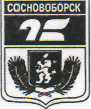 АДМИНИСТРАЦИЯ ГОРОДА СОСНОВОБОРСКАПОСТАНОВЛЕНИЕ13 ноября 2019 г.	             № 1785В соответствии со статьей 179 Бюджетного кодекса Российской Федерации,  постановлениями администрации  г. Сосновоборска от 18.09.2013 № 1564 «Об утверждении Порядка принятия решений о разработке муниципальных программ города Сосновоборска, их формировании и реализации», от  06.11.2013 № 1847 «Об утверждении Перечня муниципальных программ города Сосновоборска», статьями 26, 38 Устава г. Сосновоборска,ПОСТАНОВЛЯЮ1. Утвердить муниципальную программу «Развитие физической  культуры и спорта в городе Сосновоборске» согласно приложению.2. Постановление вступает в силу с 01.01.2020, но не ранее дня, следующего за днем его опубликования в городской газете «Рабочий».Глава города                                                                                    С.А. Пономарёв Приложение к постановлениюадминистрации города Сосновоборскаот 13 ноября 2019 года № 1785Муниципальная программа «Развитие  физической культуры и спорта в городе Сосновоборске» на 2020-2022гг.Паспорт муниципальной программыОсновные  разделы муниципальной Программы1. Характеристика текущего состояния физической культуры и спорта г. Сосновоборска с указанием основных показателей социально-экономического развития города и анализ социальных, финансово-экономических и прочих рисков реализации ПрограммыОсновополагающей задачей государственной политики является создание условий для роста благосостояния населения Российской Федерации, национального самосознания и обеспечения долгосрочной социальной стабильности. Создание основы для сохранения и улучшения физического и духовного здоровья граждан в значительной степени способствует достижению указанной задачи. В то же время существенным фактором, определяющим состояние здоровья населения, является поддержание оптимальной физической активности в течение всей жизни каждого гражданина.Кроме того, роль спорта становится все более заметным не только социальным, но и политическим фактором в современном мире. Дополнительное образование в области спорта, привлечение широких масс населения к занятиям физической культурой, состояние здоровья населения и успехи на международных состязаниях являются бесспорным доказательством жизнеспособности и духовной силы любой нации.В ведомственном подчинении УКСТМ находится муниципальное автономное учреждение  «Спортивные сооружения» (далее  – учреждение), в состав которого входит лыжная база «Снежинка», стадион «Торпедо», спортивный клуб «Олимпиец» и муниципальное автономное учреждение «Спортивная школа» г. Сосновоборска. Основное направление деятельности учреждений связано с реализацией их функций, которые определяют цель – обеспечение  условий для развития физической культуры и спорта,  организация проведение официальных  физкультурно-оздоровительных  мероприятий на территории  г. Сосновоборска, внедрения Всероссийского физкультурно-спортивного комплекса «Готов к труду и обороне» и предоставление дополнительного образования в области физической культуры и спорта.В настоящее время имеется ряд проблем, влияющих на развитие физической культуры и спорта на территории г. Сосновоборска, требующих неотложного решения, в том числе:недостаточное привлечение населения к регулярным занятиям физической культурой;несоответствие уровня материальной базы и инфраструктуры физической культуры и спорта задачам развития спорта в городе;недостаточное количество профессиональных тренерских кадров;отсутствие активной пропаганды занятий физической культурой и спортом как составляющей здорового образа жизни;отсутствие собственных зданий у учреждения дополнительного образования.Реализация Программы направлена на осуществление муниципальной политики в отрасли физической культуры и  спорта, обеспечение достижения целей и задач Комплексной программы социально-экономического развития города Сосновоборска (принята решением Городского  Совета депутатов  г. Сосновоборска от 30.11.2011 
№ 111-р) и содержит комплекс мероприятий с указанием необходимых финансовых ресурсов, ожидаемых результатов и сроков реализации.Программа позволяет учесть все аспекты развития физической культуры и массового спорта в городе Сосновоборске и определяет приоритетность тех или иных мероприятий в рамках Программы, распределение полномочий и ответственности.Успешность и эффективность реализации программы зависит от внешних и внутренних факторов. В числе рисков, которые могут создать препятствия для достижения заявленной в программе цели, следует отметить следующие.Финансовые риски – возникновение бюджетного дефицита, а также снижение уровня бюджетного финансирования отрасли физической культуры и спорта может повлечь сокращение или прекращение программных мероприятий и не достижение целевых значений по ряду показателей (индикаторов) реализации программы.Административные и кадровые риски – неэффективное управление программой, дефицит высококвалифицированных кадров в отрасли физической культуры и спорта может привести к нарушению планируемых сроков реализации программы, невыполнению ее цели и задач, не достижению плановых значений показателей, снижению эффективности работы учреждений и качества предоставляемых услуг. 	Способами ограничения административного риска являются:        - усиление контроля за ходом выполнения программных мероприятий и совершенствование механизма текущего управления реализацией Программы;       - своевременная корректировка мероприятий Программы. Правовые риски – изменение федерального и краевого законодательства, отсутствие необходимых нормативных правовых актов на муниципальном уровне может привести к увеличению планируемых сроков или изменению условий реализации мероприятий программы.	Ограничению вышеуказанных рисков будет способствовать определение приоритетов для первоочередного финансирования, ежегодное уточнение объемов финансовых средств, предусмотренных на реализацию мероприятий программы, формирование эффективной системы управления  и контроля за реализацией программы, обеспечение притока высококвалифицированных кадров, переподготовки и повышения квалификации работников.2.   Приоритеты и цели социально-экономического развития в сфере физической культуры и спорта г. Сосновоборска, описание основных целей и задач Программы, прогноз развития сферы физической культуры и спорта г. Сосновоборска	Цели государственной политики в сфере физической культуры и спорта определены в Концепции долгосрочного социально-экономического развития Российской Федерации на период до 2020 года, утвержденной распоряжением Правительства Российской Федерации от 17.11.2008 № 1662-р и предусматривающей необходимость создания условий для ведения гражданами здорового образа жизни, развития массового спорта и повышения конкурентоспособности российского спорта на международной спортивной арене.Для достижения целей государственной политики в сфере физической культуры и спорта к 2022 году необходимо удвоить число граждан, систематически занимающихся физической культурой и спортом. Одновременно необходимо решать задачи по подготовке спортивного резерва, развитию спорта высших достижений.Реализация программы будет осуществляться в соответствии со следующими основными приоритетами:	- организация и проведение работы по развитию физической культуры и массового  спорта на территории города;	- организация и проведение  официальных  физкультурно-оздоровительных и спортивных мероприятий на территории города;	- создание условий для подготовки  спортсменов высшей квалификации;- пропаганда здорового  образа жизни;	- разработка и внедрение в развитие физической культуры и спорта новых спортивных инноваций;- финансирование в первую очередь развития и модернизации спортивной инфраструктуры;- возможность адаптации мероприятий Программы к потребностям граждан и, при необходимости, их корректировки.В соответствии с основными приоритетами целью программы является создание условий для  укрепления здоровья населения путем популяризации дополнительного образования в области физической культуры и спорта, массового спорта и спорта высших  достижений, приобщение разных  возрастных категорий социальных групп к регулярным занятиям физической культурой и спортом; повышение  результатов выступлений ведущих  спортсменов и сборных  команд на краевом и других  уровнях.Для достижения данной цели должны быть решены следующие задачи.	Задача 1. «Обеспечение развития массовой физической культуры»;Задача 2. «Организация условий подготовки спортивного резерва и предоставления дополнительного образования в области физической культуры и спорта»;Задача 3. «Укрепление материально-технической базы спортивных объектов, расположенных на территории г. Сосновоборска».Реализация программы позволит повысить интерес различных категорий граждан к занятиям физической культурой и спортом путем  организации и проведения  масштабных физкультурных и комплексных мероприятий,  создаст условия для дальнейшей модернизации деятельности учреждений в области физической культуры и спорта.Механизм реализации отдельных мероприятий ПрограммыРешение задач Программы достигается реализацией подпрограммы, реализация отдельных мероприятий не предусмотрена.Организационные, экономические и правовые механизмы, необходимые для эффективной реализации мероприятий подпрограммы; последовательность выполнения мероприятий подпрограммы; представлены в подпрограмме Программы.4. Прогноз конечных результатов Программы, характеризующих целевое состояние (изменение состояния) уровня и качества жизни населения, социальной сферы, экономики, степени реализации других общественно значимых интересов и потребностей в сфере физической культуры и спорта на территории г. СосновоборскаВ результате своевременной и в полном объеме реализации Программы: 	- увеличение доли населения, занимающегося  физической культурой и спортом,  в 2022 году по отношению к предыдущему году произойдёт на 0,08 %;      - количество спортивных сооружений всех  форм собственности в 2022 году достигнет 48 ед.Перечень целевых показателей и показателей результативности  Программы с расшифровкой плановых  значений по годам  ее реализации приведены в приложении № 1 к паспорту Программы.Целевые показатели на долгосрочный период приведены в приложении № 2 к паспорту Программы.Перечень подпрограмм с указанием сроков ихреализации и ожидаемых результатов	Для достижения цели и решения задач Программы предполагается реализация подпрограммы 1 «Развитие массового спорта и спортивно-оздоровительной деятельности в городе Сосновоборске» и подпрограммы 2 «Подготовка спортивного резерва и развитие дополнительного образования в области физической культуры и спорта».	Сроки реализации подпрограммы: 2020 - 2022 годы.	Целью подпрограмм является создание доступных условий для занятий населения г. Сосновоборска различных возрастных, профессиональных и социальных групп физической культурой и спортом, получение дополнительного образования в области физической культуры и спорта.	В рамках подпрограмм решаются следующие задачи:				- развитие устойчивой потребности всех категорий населения города к здоровому образу жизни, формирование мотивации к регулярным занятиям физической культурой и спортом посредством проведения, участия в организации  масштабных городских  физкультурных, спортивных мероприятий на территории города Сосновоборска;	- совершенствование спортивной инфраструктуры и материально-технической базы спортивных объектов для занятий массовой физической культурой  и спортом;- сохранение спортивных  результатов и повышение уровня спортивного мастерства, достижение наиболее высоких  результатов спортсменами города в краевых, всероссийских  и международных  спортивных соревнованиях;- создание безопасных комфортных условий функционирования муниципальных учреждений спорта;- создание условий для развития системы подготовки спортивного резерва и развития дополнительного образования, обеспечивающей качество услуг и разнообразие ресурсов для социальной адаптации, разностороннего развития и самореализации подрастающего поколения, через совершенствование организационно-экономических механизмов обеспечения доступности услуг дополнительного образования детей;- совершенствование системы выявления, сопровождения и поддержки одаренных детей и талантливой молодежи через расширение форм этой деятельности, создание условий для их физического воспитания и физического развития, получение ими начальных знаний, умений, навыков в избранном виде спорта и подготовку к освоению этапов спортивной подготовки, реализация дополнительных общеобразовательных программ в области физической культуры и спорта, направленное на физическое воспитание личности;- реализация программ спортивной подготовки в соответствии с федеральными стандартами спортивной подготовки по видам спорта (спортивным дисциплинам);- удержание доли занимающихся по программам подготовки спортивного резерва и дополнительного образования;- поддержка педагогических работников, имеющих высокие достижения в работе с одаренными детьми.Ожидаемые результаты:- количество физкультурных и спортивных мероприятий в 2022 году составит 45 ед.;- численность населения, занимающегося  физической культурой и спортом в 2022 году увеличится до 12747 человек.;- количество сборных команд на территории г. Сосновоборска в 2022 году составит 10 ед;- доля занимающихся в возрасте от 6 лет и старше по программам подготовки спортивного резерва и дополнительного образования (Удельный вес, от общей численности населения в возрасте от 6 лет и старше) в 2022 году составит не менее 2,5%;- численность обучающихся СШ составит не менее 936 человек;- доля занимающихся в учебно-тренировочных группах, имеющих разряды и звания по видам спорта (Удельный вес от общего числа занимающихся спортивной школы по программам подготовки спортивного резерва и дополнительного образования) в 2022 году составит не менее 25%- количество отделений в спортивной школе составит 10 единиц.Подпрограмма 1. «Развитие массового спорта и спортивно-оздоровительной деятельности в городе Сосновоборске» представлена  в приложении № 4 к Программе.Подпрограмма 2. «Подготовка спортивного резерва и развитие дополнительного образования в области физической культуры и спорта» представлена  в приложении № 5 к Программе.6. Информация о распределении планируемых расходов по отдельным  мероприятиям Программы	Распределение планируемых расходов по программе с указанием главных распорядителей средств муниципального бюджета, а также по годам реализации программы приведено в приложении № 1 к Программе.7. Информация об объеме бюджетных ассигнований, направленных на реализацию научной, научно-технической и инновационной деятельностиВ планируемом периоде не предусмотрено финансирование, направленное на реализацию научной, научно-технической и инновационной деятельности.  8. Информация о ресурсном обеспечении и прогнозной оценке расходов на реализацию целей ПрограммыИнформация о ресурсном обеспечении и прогнозной оценке расходов на реализацию целей муниципальной Программы с учетом источников финансирования, в том числе средств федерального бюджета, бюджета субъекта РФ и муниципального бюджетов, а также внебюджетных источников финансирования  приведена в приложении № 2 к Программе.9. Прогноз сводных показателей муниципальных  заданий, в случае оказания муниципальными учреждениям муниципальных услуг юридическим и (или) физическим лицам, выполнения работВ рамках реализации Программы планируется оказание муниципальным автономным учреждением «Спортивные сооружения» следующих муниципальных услуг: Организация и проведение официальных спортивных  мероприятий; Проведение занятий физкультурно-спортивной направленности по месту проживания граждан; Обеспечение доступа к объектам спорта; Проведение тестирования выполнения нормативов испытаний (тестов) комплекса ГТО; Организация и проведение физкультурных и спортивных мероприятий в рамках Всероссийского физкультурно-спортивного комплекса "Готов к труду и обороне" (ГТО) (за исключением тестирования выполнения нормативов испытаний комплекса ГТО).Учреждение МАУ СШ:Реализация дополнительных предпрофессиональных программ в области физической культуры и спорта (этап начальной подготовки и тренировочный этап)Спортивная подготовка по олимпийским видам спорта (лыжи, легкая атлетика, дзюдо, футбол, спортивная борьба, водные виды (плавание, плавание в ластах), самбо: тренировочный этап (этап спортивной специализации), самбо (этап совершенствования спортивного мастерства); Спортивная подготовка по неолимпийским видам спорта; Организация и обеспечение подготовки спортивного резерва Красноярского края; Обеспечение участия лиц, проходящих спортивную подготовку, в спортивных соревнованиях; Организация и проведение официальных спортивных мероприятий.Организация и проведение олимпиад, конкурсов, мероприятий, направленных на выявление и развитие у обучающихся интеллектуальных и творческих способностей, способностей к занятиям физической культурой и спортом, интереса к научной (научно-исследовательской) деятельности, творческой деятельности, физкультурно-спортивной деятельности.Прогноз показателей муниципальных заданий на оказание муниципальных услуг учреждений  приведен в приложении № 3 к Программе.Приложение № 1
 к паспорту муниципальной программы «Развитие физической культуры и спорта в городе Сосновоборске»                  Перечень целевых показателей и показателей результативности программы с расшифровкой плановых значений по годам ее реализацииПриложение № 2 к паспорту муниципальной программы «Развитие  массового  спорта и спортивно-оздоровительной деятельности в городе Сосновоборске», реализуемой в рамках муниципальной программы «Развитие физической культуры и спорта в городе Сосновоборске»Значения целевых показателей на долгосрочный периодИнформация о распределении планируемых расходов  по отдельным мероприятиям программы, подпрограммы муниципальной программы «Развитие физической культуры и спорта в городе Сосновоборске»Информация о ресурсном обеспечении и прогнозной оценке расходов на реализацию целей муниципальной программы   «Развитие физической культуры и спорта в городе Сосновоборске» с учетом источников финансирования, в том числе средств федерального бюджета, бюджета субъекта РФ, муниципального бюджета, внебюджетных источников финансированияПриложение № 3
к муниципальной  программе  «Развитие физической
 культуры и спорта в городе Сосновоборске»Прогноз сводных показателей муниципальных заданий Подпрограмма 1 «Развитие массового спорта и спортивно-оздоровительной деятельности в городе Сосновоборске»,  реализуемая в рамках муниципальной программы «Развитие  физической культуры и спорта в городе Сосновоборске»Паспорт подпрограммы Основные разделы Подпрограммы.2.1 Постановка проблемы и обоснование необходимости разработки ПодпрограммыПодпрограмма направлена на решение цели «Создание доступных условий для занятий населения г. Сосновоборска различных возрастных, профессиональных и социальных групп физической культурой и спортом».	В соответствии с Концепцией долгосрочного экономического развития Российской Федерации и Стратегией развития физической культуры и спорта в Российской Федерации на период до 2020 года поставлены задачи по увеличению доли граждан, систематически занимающихся физической культурой и спортом.В целях привлечения жителей города к систематическим занятиям физической культурой и спортом в городе проводится большая работа по улучшению спортивной инфраструктуры и повышению доступности спортивных сооружений для населения. Совершенствуется система проведения масштабных городских физкультурных, спортивных мероприятий. По итогам 2018 года организовано и проведено 45 физкультурных, спортивных мероприятий с общим количеством участников 11 500 человек.Приоритетным для города является развитие спартакиадного движения, продвижение массовых всероссийских акций и соревнований, из которых наиболее значимыми являются «Кросс нации», «Лыжня России».Несмотря на позитивную динамику развития массовой физической культуры и спорта в городе сохраняют актуальность следующие проблемные вопросы:материально-техническая база спортивных объектов имеет высокий уровень износа, большинство спортивных объектов требуют капитального ремонта и реконструкции;наблюдается кадровый дефицит специалистов физической культуры и спорта.Для решения вышеперечисленных  вопросов необходимо предпринять ряд организационных мероприятий:создание условий для развития физической культурой и спортом по месту учёбы, жительства, работы;вовлечение всех категорий и групп населения города в физкультурные и спортивные мероприятия;информационное освещение и пропаганда физической культуры, спорта и здорового образа жизни в городе Сосновоборске.Реализация Подпрограммы позволит решить указанные проблемы. В Подпрограмме запланирован комплекс мер по реализации календарного плана официальных физкультурных, спортивных мероприятий на территории г. Сосновоборска, развитию спортивной инфраструктуры, сохранению спортивных результатов спортсменами города  на краевых, всероссийских и международных соревнованиях.Реализация комплекса Подпрограммных мероприятий приведет к росту интереса населения к занятиям физической культурой и спортом, ведению здорового образа жизни и позволит решить цели и задачи Подпрограммы. 2.2. Основная цель, задачи, этапы и сроки выполнения Подпрограммы, целевые индикаторыЦелью подпрограммы является создание доступных условий для занятий населения г. Сосновоборска различных возрастных, профессиональных и социальных групп физической культурой и спортом.В рамках подпрограммы предполагается решить следующие задачи: развитие устойчивой потребности всех категорий населения города к здоровому образу жизни, формирование мотивации к регулярным занятиям физической культурой и спортом посредством проведения, участия в организации  масштабных городских  физкультурных, спортивных мероприятий на территории города Сосновоборска;	совершенствование спортивной инфраструктуры и материально-технической базы спортивных объектов для занятий массовой физической культурой  и спортом;сохранение спортивных результатов и повышение уровня спортивного  мастерства, достижение наиболее высоких результатов спортсменами города в краевых, всероссийских  и международных спортивных соревнованиях.Целевыми индикаторами реализации подпрограммы являются:- количество физкультурных и спортивных мероприятий;- численность населения, занимающегося  физической культурой и спортом;- количество сборных команд на территории г. Сосновоборска.Целевые индикаторы приведены в приложении № 1 к подпрограмме.2.3. Механизм реализации ПодпрограммыГлавным распорядителем бюджетных средств является УКСТМ.Реализация мероприятий подпрограммы осуществляется путем предоставления субсидий по соглашениям, заключенным между УКСТМ и МАУ «Спортивные  сооружения» о порядке и условиях предоставления субсидии на цели, связанные с финансовым обеспечением выполнения муниципального задания на оказание муниципальных  услуг (выполнение работ), о порядке и условиях предоставления субсидии на цели, не связанные финансовым обеспечением выполнения муниципального задания на оказания муниципальных услуг (выполнение работ).Расходы на обеспечение деятельности подведомственного учреждения предусмотрены на основании постановления администрации г. Сосновоборска от 16.10.2015 № 1576 «Об утверждении Порядка и условий формирования муниципального задания в отношении муниципальных  учреждений и финансового обеспечения муниципального задания».2.4. Управление Подпрограммой и контроль за ходом ее выполненияТекущее управление и контроль над реализацией подпрограммы осуществляет УКСТМ.УКСТМ несет ответственность за реализацию подпрограммы, достижение конечного результата, целевое и эффективное использование финансовых средств, выделяемых на выполнение подпрограммы.УКСТМ осуществляет:1) координацию исполнения мероприятий подпрограммы, мониторинг их реализации;2) непосредственный контроль за ходом реализации мероприятий подпрограммы;3) подготовку отчетов о реализации подпрограммы.УКСТМ ежегодно формирует годовой отчет о ходе реализации подпрограммы, включая меры по повышению результативности их реализации, и направляет в УПиЭР и ФУ ежегодно, не позднее 1 марта года, следующего за отчетным.Обеспечение целевого расходования бюджетных средств, контроля за ходом реализации мероприятий подпрограммы и за достижением конечных результатов осуществляется УКСТМ и ГорФУ.Контроль за соблюдением условий выделения, получения, целевого использования и возврата средств муниципального бюджета осуществляется ГорФУ.	2.5. Оценка социально-экономической эффективностиЭкономическая эффективность и результативность реализации подпрограммы зависят от степени достижения ожидаемого конечного результата.Ожидаемые результаты подпрограммы: - количество физкультурных и спортивных мероприятий в 2022 году составит 45 ед.; - численность населения, занимающегося  физической культурой и спортом в 2022 году составит 12 747 чел.; - количество сборных команд на территории г. Сосновоборска в 2022 году составит 10 ед.	Реализация мероприятий подпрограммы будет способствовать:	формированию здорового образа жизни через развитие массовой физической культуры и спорта;поддержке спорта высших достижений;увеличению количества физкультурных и спортивных мероприятий;повышению качества и доступности услуг в сфере  физической культуры и спорта;росту востребованности услуг у населения город в сфере физической культуры и спорта.  2.6. Мероприятия ПодпрограммыПеречень мероприятий подпрограммы приведен в приложении № 2 к подпрограмме.2.7. Обоснование финансовых, материальных и трудовых затрат (ресурсное обеспечение подпрограммы) с указанием источников финансированияФинансовое обеспечение реализации мероприятий подпрограммы осуществляется за счет средств муниципального бюджета и внебюджетных  источников финансирования.Общий объем финансирования Программы – 75 142,00 тыс. руб., в том числе по годам: 2020 год  – 26 171,00 тыс. руб.;		2021 год  – 24 485,50 тыс. руб.; 2022 год  – 24 485,50 тыс. руб.Общий объем финансирования Программы за счет средств муниципального бюджета – 
53 106,50 тыс. руб., в том числе по годам:2020 год  – 18 535,50 тыс. руб.;2021 год -  17 285,50  тыс. руб.;2022 год – 17 285,50 тыс. руб.Общий объем финансирования за счёт внебюджетных источников –21 610,00 тыс. руб., в том числе по годам:2020 год  – 7 210,00   тыс. руб.;2021 год  – 7 200,00   тыс. руб.;2022 год  – 7 200,00   тыс. руб.Общий объем финансирования за счёт средств краевого бюджета – 425,50 тыс. руб., в том числе по годам:2020 год  – 425,50 тыс. руб.;2021 год  – 0,00   тыс. руб.;2022 год  – 0,00   тыс. руб.Приложение № 1к подпрограмме 1 «Развитие  массового  спорта и спортивно-оздоровительной деятельности в городе Сосновоборске», реализуемой в рамках муниципальной программы  «Развитие физической культуры  и спорта в городе»Перечень целевых индикаторов подпрограммы «Развитие физической культуры  и спорта в городе Сосновоборске»Перечень мероприятий подпрограммы 1 «Развитие массового спорта и спортивно-оздоровительной деятельности в городе Сосновоборске» с указанием объема средств на их реализацию и ожидаемых результатовПодпрограмма 2 «Подготовка спортивного резерва и развитие дополнительного образования в области физической культуры и спорта», реализуемая в рамках муниципальной программы «Развитие физической культуры  и спорта в городе Сосновоборске»1. Паспорт подпрограммы 2. Основные разделы подпрограммы2.1 Постановка проблемы и обоснование необходимости разработки подпрограммыПодпрограмма направлена на решение цели «Обеспечение условий и качества обучения для развития учреждения, подготовки спортивного резерва и дополнительного образования детей в области физической культуры и спорта на территории г. Сосновоборска».На территории муниципального образования г. Сосновоборск целенаправленную работу по подготовке спортивного резерва и дополнительному образованию в области физической культуры и спорта осуществляет МАУ СШ г. Сосновоборска. Контингент учащихся МАУ СШ – 936 человек, процент охвата обучающихся в МАУ СШ, от общей численности населения возраста (от 6 лет и старше) составляет 2,5%.Развитие спорта и спортивного движения в нашей стране всегда рассматривалось как дело государственной важности. Перед системой спортивных организаций стояли и стоят две основные задачи – воспитание здорового подрастающего поколения и подготовка спортивного резерва для спорта высших достижений.Имеющийся на сегодняшний день опыт показывает, что средства вложенные государством в развитие физической культуры и спорта обладают универсальной способностью в комплексе решать проблемы повышения уровня здоровья населения, воспитания и образования детей, подростков и молодежи, формировать здоровый морально-психологический климат в обществе.Понимание того, что будущее страны невозможно без физически и духовно здоровых членов общества, способствует усилению роли физической культуры и спорта в деятельности по укреплению государства.Подготовка спортивного резерва и дополнительного образования в целом на территории города Сосновоборска неразрывно связана с социально обусловленными факторами, включающими в себя всю совокупность достижений общества в воспитании молодежи, развитии массовой физической культуры и спорта, а также демонстрации спортивного мастерства, завоевании сосновоборскими спортсменами на соревнованиях различного уровня.Однако, несмотря на положительную динамику спортивного совершенствования, существует ряд нерешенных проблем. Отсутствие собственных зданий у учреждения дополнительного образования в области физической культуры и спорта привело к тому, что объединения занимаются на базе общеобразовательных учреждений. Ежегодный рост числа учащихся общеобразовательных учреждений, занимающихся во вторую смену, три урока физической культуры у учащихся в неделю создают серьезную угрозу дополнительному образованию детей, так как используемые в настоящее время во вторую смену помещения общеобразовательных учреждений для реализации программ подготовки спортивного резерва и дополнительного образования, в ближайшие годы будут заняты для проведения учебных занятий по основным общеобразовательным программам. С учетом того, что в каждом общеобразовательном учреждении функционируют физкультурно-спортивные клубы, объединения дополнительного образования в которых занято 1350 учащихся, назрела необходимость строительства здания для осуществления дополнительного образования обучающихся, в том числе физкультурно-оздоровительной направленности, проектной мощностью не менее 1000 человек.При этом материально-техническая база МАУ СШ требует существенной модернизации: приобретении специального оборудования, спортивного инвентаря, спортивной экипировки необходимым для прохождения спортивной подготовки, в соответствии с федеральным стандартом по видам спорта.Решение задачи развития доступности и повышения качества программ подготовки спортивного резерва и дополнительного образования, в настоящее время затруднено рядом обстоятельств:- «ветхая» материально-техническая база муниципальных спортивных образовательных учреждений дополнительного образования детей, что обусловлено их недостаточным финансированием и вследствие этого невозможность реализовывать новые современные программы;- отсутствие специализированных помещений для учреждений подготовки спортивного резерва и дополнительного образования.С целью обеспечения качественного развития системы подготовки спортивного резерва и дополнительного образования необходимо создать условия для:- развития инфраструктуры и укрепления материально-технической базы СШ для подготовки спортивного резерва и дополнительного образования, для формирования и реализации современного содержания программ подготовки обучающихся дополнительного образования по программам спортивной подготовки, обеспечения его высокого качества и дифференцированного характера при массовой доступности;- профессионального развития и привлечения педагогических кадров системы подготовки спортивного резерва и дополнительного образования города. Основной акцент в подпрограмме сделан на реализацию мероприятий по развитию системы подготовки спортивного резерва и дополнительного образования города. С этой целью основные усилия будут направлены на поддержку организаций, осуществляющих подготовку спортивного резерва, стимулирование труда тренерского состава и подготовку квалифицированных специалистов для системы подготовки спортивного резерва и дополнительного образования города, стимулирование одаренных детей и подростков, достигающих высоких результатов в спорте, а также на развитие инфраструктуры спортивной подготовки в городе Сосновоборске.2.2 Основная цель, задачи, этапы и сроки выполнения подпрограммы, целевые индикаторыЦелью подпрограммы является обеспечение условий и качества обучения для развития учреждения, подготовки спортивного резерва и дополнительного образования детей в области физической культуры и спорта на территории г. Сосновоборска.В рамках подпрограммы предполагается решить следующие задачи: - обеспечение результативной деятельности спортивной школы, осуществляющей подготовку спортивного резерва и организация предоставления дополнительного образования детей в области физической культуры и спорта;- обеспечение участия спортивных команд спортивной школы и города в спортивных мероприятиях Красноярского края, направленных на предоставление возможности перспективным спортсменам повышать свои спортивные результаты;- создание безопасных комфортных условий функционирования муниципальных учреждений спорта;- совершенствование системы выявления, сопровождения и поддержки одаренных детей и талантливой молодежи через расширение форм этой деятельности, создание условий для их физического воспитания и физического развития, получение ими начальных знаний, умений, навыков в избранном виде спорта и подготовку к освоению этапов спортивной подготовки, реализация дополнительных общеобразовательных программ в области физической культуры и спорта, направленное на физическое воспитание личности;- реализация программ спортивной подготовки в соответствии с федеральными стандартами спортивной подготовки по видам спорта (спортивным дисциплинам);- удержание доли занимающихся по программам подготовки спортивного резерва и дополнительного образования;- поддержка педагогических работников, имеющих высокие достижения в работе с одаренными детьми.Целевые индикаторы приведены в приложении № 1 к подпрограмме.2.3. Механизм реализации подпрограммыГлавным распорядителем  бюджетных средств является УКСТМ. Реализация мероприятий подпрограммы осуществляется путем предоставления субсидий по соглашениям, заключенным между УКСТМ и МАУ СШ о порядке и условиях предоставления субсидии на цели, связанные с финансовым обеспечением выполнения муниципального задания на оказание муниципальных услуг (выполнение работ) и субсидий на иные цели.Расходы на обеспечение деятельности подведомственных учреждений предусмотрены на основании постановления администрации г. Сосновоборска от 16.10.2015 № 1576 «Об утверждении Порядка и условий формирования муниципального задания в отношении муниципальных учреждений и финансового обеспечения выполнения муниципального задания».2.4. Управление подпрограммой и контроль за ходом ее выполненияТекущее управление и контроль над реализацией подпрограммы осуществляет УКСТМ.УКСТМ несет ответственность за реализацию подпрограммы, достижение конечного результата, целевое и эффективное использование финансовых средств, выделяемых на выполнение подпрограммы.УКСТМ осуществляет:1) координацию исполнения мероприятий подпрограммы, мониторинг их реализации;2) непосредственный контроль за ходом реализации мероприятий подпрограммы;3) подготовку отчетов о реализации подпрограммы.УКСТМ ежегодно формирует годовой отчет о ходе реализации подпрограммы, включая меры по повышению результативности их реализации, и направляет в УПиЭР и ФУ ежегодно, не позднее 1 марта года, следующего за отчетным.Обеспечение целевого расходования бюджетных средств, контроля за ходом реализации мероприятий подпрограммы и за достижением конечных результатов осуществляется УКСТМ и ГорФУ.Контроль за соблюдением условий выделения, получения, целевого использования и возврата средств муниципального бюджета осуществляется ГорФУ.2.5. Оценка социально-экономической эффективностиЭкономическая эффективность и результативность реализации подпрограммы зависят от степени достижения ожидаемого конечного результата.Ожидаемые результаты:Доля занимающихся в возрасте от 6 лет и старше по программам подготовки спортивного резерва и дополнительного образования (Удельный вес, от общей численности населения в возрасте от 6 лет и старше) в 2022 году составит не менее 2,5%;Численность обучающихся составит не менее 936 человек;Доля занимающихся в учебно-тренировочных группах, имеющих разряды и звания по видам спорта (Удельный вес от общего числа занимающихся спортивной школы по программам подготовки спортивного резерва и дополнительного образования) в 2022 году составит не менее 25%Количество отделений в спортивной школе составит 10 единиц.2.6. Мероприятия подпрограммыПеречень мероприятий подпрограммы приведен в приложении № 2 к подпрограмме.2.7. Обоснование финансовых, материальных и трудовых затрат (ресурсное обеспечение подпрограммы) с указанием источников финансированияФинансовое обеспечение реализации мероприятий подпрограммы осуществляется за счет средств муниципального бюджета и внебюджетных источников финансирования.Общий объем финансирования подпрограммы – 49 283,10 тыс. рублей, из них по годам:2020 год – 16 519,90 тыс. руб.;2021 год – 16 381,60 тыс. руб.;2022 год – 16 381,60 тыс. руб.Общий объем финансирования за счет средств федерального бюджета – 0,00 тыс. руб.Общий объем финансирования за счет средств краевого бюджета – 38,30 тыс. рублей, из них по годам: 2020 год – 38,30 тыс. руб.;2021 год – 0,00 тыс. руб.;2022 год – 0,00 тыс. руб.Общий объем финансирования за счет средств муниципального бюджета – 49 244,80 тыс. рублей, из них по годам:2020 год – 16 481,60 тыс. руб.;2021 год – 16 381,60 тыс. руб.;2022 год – 16 381,60 тыс. руб.Общий объем финансирования из внебюджетных источников – 0,00 тыс. руб.Перечень целевых индикаторов подпрограммы «Подготовка спортивного резерва и развитие дополнительного образования в области физической культуры и спорта»Перечень мероприятий подпрограммы «Подготовка спортивного резерва и развитие дополнительного образования в области физической культуры и спорта»Об утверждении муниципальной программы «Развитие физической культуры и спорта в городе Сосновоборске»Наименование муниципальной программыМуниципальная программа «Развитие  физической культуры и спорта в городе Сосновоборске» (далее – Программа)Основание для разработки ПрограммыСтатья 179 Бюджетного кодекса Российской Федерации;  постановление администрации  г. Сосновоборска  от 06.11.2013 № 1847 «Об утверждении перечня муниципальных программ города Сосновоборска»;постановление администрации  г. Сосновоборска от  18.09.2013 № 1564 «Об утверждении Порядка принятия решений о разработке муниципальных программ города Сосновоборска, их  формировании и реализации».Ответственный исполнитель ПрограммыУправление культуры, спорта, туризма и  молодежной политики администрации 
г. Сосновоборска (далее – УКСТМ)Соисполнители Программы Перечень подпрограмм и отдельных  мероприятий ПрограммыПодпрограмма 1 «Развитие массового спорта и спортивно-оздоровительной деятельности в городе Сосновоборске»;Подпрограмма 2 «Подготовка спортивного резерва и развитие дополнительного образования в области физической культуры и спорта»Цели Программы1.  Создание условий для  укрепления здоровья населения путем популяризации массового спорта и спорта высших достижений, приобщение разных  возрастных категорий социальных групп к регулярным занятиям физической культурой и спортом; повышение результатов выступлений ведущих  спортсменов и сборных  команд на краевом и других уровнях;2. Обеспечение высокого качества подготовки спортивного резерва и дополнительного образования в области физической культуры и спорта.Задачи Программы Задача 1. «Обеспечение развития массовой физической культуры»;Задача 2. «Организация условий подготовки спортивного резерва и предоставления дополнительного образования в области физической культуры и спорта»;Задача 3. «Укрепление материально-технической базы спортивных объектов, расположенных на территории г. Сосновоборска».Этапы и сроки реализации ПрограммыСроки реализации Программы: 2020 – 2022 годы I – 2020 год;II – 2021год;III – 2022 год.Перечень  целевых показателей  и показателей результативности Программы- увеличение доли населения, занимающегося  физической культурой и спортом; - количество спортивных сооружений всех  форм собственности  - доля занимающихся в возрасте от 6 лет и старше по программам подготовки спортивного резерва и дополнительного образования (Удельный вес, от общей численности населения в возрасте от 6 лет и старше)Ресурсное обеспечение ПрограммыОбщий объем финансирования Программы – 124 425,10 тыс. руб., в том числе по годам: 2020 год  – 42 690,90 тыс. руб.;		2021 год  – 40 867,10 тыс. руб.;2022 год  – 40 867,10 тыс. руб.Общий объем финансирования Программы за счет средств муниципального бюджета – 102 351,30 тыс. руб., в том числе по годам:2020 год  – 35 017,10 тыс. руб.;2021 год -  33 667,10 тыс. руб.;2022 год – 33 667,10 тыс. руб.Общий объем финансирования за счёт внебюджетных источников –21 610,00 тыс. руб., в том числе по годам:2020 год  – 7 210,00   тыс. руб.;2021 год  – 7 200,00   тыс. руб.;2022 год  – 7 200,00   тыс. руб.Общий объем финансирования за счёт средств краевого бюджета – 463,80 тыс. руб., в том числе по годам:2020 год  – 463,80 тыс. руб.;2021 год  – 0,00   тыс. руб.;2022 год  – 0,00   тыс. руб.№  
п/пЦели,    
задачи,   
показатели Цели,    
задачи,   
показатели Единица
измеренияВес показателя 
результативностиИсточник 
информацииОтчетный финансовый 2018 год Текущий финансовый 2019 годОчередной финансовый 2020 годПервый год планового периода2021Второй год планового периода2022Цель 1 программы: Создание условий для  укрепления здоровья населения путем популяризации массового спорта и спорта высших достижений, приобщение разных  возрастных категорий социальных групп к регулярным занятиям физической культурой и спортом; повышение результатов выступлений ведущих  спортсменов и сборных  команд на краевом и других уровняхЦель 1 программы: Создание условий для  укрепления здоровья населения путем популяризации массового спорта и спорта высших достижений, приобщение разных  возрастных категорий социальных групп к регулярным занятиям физической культурой и спортом; повышение результатов выступлений ведущих  спортсменов и сборных  команд на краевом и других уровняхЦель 1 программы: Создание условий для  укрепления здоровья населения путем популяризации массового спорта и спорта высших достижений, приобщение разных  возрастных категорий социальных групп к регулярным занятиям физической культурой и спортом; повышение результатов выступлений ведущих  спортсменов и сборных  команд на краевом и других уровняхЦель 1 программы: Создание условий для  укрепления здоровья населения путем популяризации массового спорта и спорта высших достижений, приобщение разных  возрастных категорий социальных групп к регулярным занятиям физической культурой и спортом; повышение результатов выступлений ведущих  спортсменов и сборных  команд на краевом и других уровняхЦель 1 программы: Создание условий для  укрепления здоровья населения путем популяризации массового спорта и спорта высших достижений, приобщение разных  возрастных категорий социальных групп к регулярным занятиям физической культурой и спортом; повышение результатов выступлений ведущих  спортсменов и сборных  команд на краевом и других уровняхЦель 1 программы: Создание условий для  укрепления здоровья населения путем популяризации массового спорта и спорта высших достижений, приобщение разных  возрастных категорий социальных групп к регулярным занятиям физической культурой и спортом; повышение результатов выступлений ведущих  спортсменов и сборных  команд на краевом и других уровняхЦель 1 программы: Создание условий для  укрепления здоровья населения путем популяризации массового спорта и спорта высших достижений, приобщение разных  возрастных категорий социальных групп к регулярным занятиям физической культурой и спортом; повышение результатов выступлений ведущих  спортсменов и сборных  команд на краевом и других уровняхЦель 1 программы: Создание условий для  укрепления здоровья населения путем популяризации массового спорта и спорта высших достижений, приобщение разных  возрастных категорий социальных групп к регулярным занятиям физической культурой и спортом; повышение результатов выступлений ведущих  спортсменов и сборных  команд на краевом и других уровняхЦель 1 программы: Создание условий для  укрепления здоровья населения путем популяризации массового спорта и спорта высших достижений, приобщение разных  возрастных категорий социальных групп к регулярным занятиям физической культурой и спортом; повышение результатов выступлений ведущих  спортсменов и сборных  команд на краевом и других уровняхЦель 1 программы: Создание условий для  укрепления здоровья населения путем популяризации массового спорта и спорта высших достижений, приобщение разных  возрастных категорий социальных групп к регулярным занятиям физической культурой и спортом; повышение результатов выступлений ведущих  спортсменов и сборных  команд на краевом и других уровняхЦель 1 программы: Создание условий для  укрепления здоровья населения путем популяризации массового спорта и спорта высших достижений, приобщение разных  возрастных категорий социальных групп к регулярным занятиям физической культурой и спортом; повышение результатов выступлений ведущих  спортсменов и сборных  команд на краевом и других уровнях11Увеличение доли населения занимающегося физической культурой и спортом%по отношению  к предыдущему годуРасчётный показатель на основе ведомственной отчётности1	0,03	0,270,020,08Задача 1. Обеспечение развития массовой физической культурыЗадача 1. Обеспечение развития массовой физической культурыЗадача 1. Обеспечение развития массовой физической культурыЗадача 1. Обеспечение развития массовой физической культурыЗадача 1. Обеспечение развития массовой физической культурыЗадача 1. Обеспечение развития массовой физической культурыЗадача 1. Обеспечение развития массовой физической культурыЗадача 1. Обеспечение развития массовой физической культурыЗадача 1. Обеспечение развития массовой физической культурыЗадача 1. Обеспечение развития массовой физической культурыЗадача 1. Обеспечение развития массовой физической культурыПодпрограмма 1. Развитие массового  спорта и спортивно-оздоровительной деятельности  в городе СосновоборскеПодпрограмма 1. Развитие массового  спорта и спортивно-оздоровительной деятельности  в городе СосновоборскеПодпрограмма 1. Развитие массового  спорта и спортивно-оздоровительной деятельности  в городе СосновоборскеПодпрограмма 1. Развитие массового  спорта и спортивно-оздоровительной деятельности  в городе СосновоборскеПодпрограмма 1. Развитие массового  спорта и спортивно-оздоровительной деятельности  в городе СосновоборскеПодпрограмма 1. Развитие массового  спорта и спортивно-оздоровительной деятельности  в городе СосновоборскеПодпрограмма 1. Развитие массового  спорта и спортивно-оздоровительной деятельности  в городе СосновоборскеПодпрограмма 1. Развитие массового  спорта и спортивно-оздоровительной деятельности  в городе СосновоборскеПодпрограмма 1. Развитие массового  спорта и спортивно-оздоровительной деятельности  в городе СосновоборскеПодпрограмма 1. Развитие массового  спорта и спортивно-оздоровительной деятельности  в городе СосновоборскеПодпрограмма 1. Развитие массового  спорта и спортивно-оздоровительной деятельности  в городе Сосновоборске1.11.1Количество физкультурных  и спортивных  мероприятийед.Ведомственная отчётность45454545451.21.2Доля  населения,  занимающегося физической культурой и спортом%Ведомственная отчётность29,5029,5329,8029,8229,901.31.3Численность  населения, занимающегося физической культурой и спортомчел.Ведомственная отчётность11 90912 07412 35412537127471.41.4Количество сборных команд на территории             г. Сосновоборскаед.Ведомственная отчётность1010101010Цель 2 программы: Обеспечение высокого качества подготовки спортивного резерва и дополнительного образования в области физической культуры и спорта.Цель 2 программы: Обеспечение высокого качества подготовки спортивного резерва и дополнительного образования в области физической культуры и спорта.Цель 2 программы: Обеспечение высокого качества подготовки спортивного резерва и дополнительного образования в области физической культуры и спорта.Цель 2 программы: Обеспечение высокого качества подготовки спортивного резерва и дополнительного образования в области физической культуры и спорта.Цель 2 программы: Обеспечение высокого качества подготовки спортивного резерва и дополнительного образования в области физической культуры и спорта.Цель 2 программы: Обеспечение высокого качества подготовки спортивного резерва и дополнительного образования в области физической культуры и спорта.Цель 2 программы: Обеспечение высокого качества подготовки спортивного резерва и дополнительного образования в области физической культуры и спорта.Цель 2 программы: Обеспечение высокого качества подготовки спортивного резерва и дополнительного образования в области физической культуры и спорта.Цель 2 программы: Обеспечение высокого качества подготовки спортивного резерва и дополнительного образования в области физической культуры и спорта.Цель 2 программы: Обеспечение высокого качества подготовки спортивного резерва и дополнительного образования в области физической культуры и спорта.Цель 2 программы: Обеспечение высокого качества подготовки спортивного резерва и дополнительного образования в области физической культуры и спорта.Задача 2. Организация условий подготовки спортивного резерва и предоставления дополнительного образования в области физической культуры и спортаЗадача 2. Организация условий подготовки спортивного резерва и предоставления дополнительного образования в области физической культуры и спортаЗадача 2. Организация условий подготовки спортивного резерва и предоставления дополнительного образования в области физической культуры и спортаЗадача 2. Организация условий подготовки спортивного резерва и предоставления дополнительного образования в области физической культуры и спортаЗадача 2. Организация условий подготовки спортивного резерва и предоставления дополнительного образования в области физической культуры и спортаЗадача 2. Организация условий подготовки спортивного резерва и предоставления дополнительного образования в области физической культуры и спортаЗадача 2. Организация условий подготовки спортивного резерва и предоставления дополнительного образования в области физической культуры и спортаЗадача 2. Организация условий подготовки спортивного резерва и предоставления дополнительного образования в области физической культуры и спортаЗадача 2. Организация условий подготовки спортивного резерва и предоставления дополнительного образования в области физической культуры и спортаЗадача 2. Организация условий подготовки спортивного резерва и предоставления дополнительного образования в области физической культуры и спортаЗадача 2. Организация условий подготовки спортивного резерва и предоставления дополнительного образования в области физической культуры и спортаПодпрограмма 2 «Подготовка спортивного резерва и развитие дополнительного образования в области физической культуры и спорта»Подпрограмма 2 «Подготовка спортивного резерва и развитие дополнительного образования в области физической культуры и спорта»Подпрограмма 2 «Подготовка спортивного резерва и развитие дополнительного образования в области физической культуры и спорта»Подпрограмма 2 «Подготовка спортивного резерва и развитие дополнительного образования в области физической культуры и спорта»Подпрограмма 2 «Подготовка спортивного резерва и развитие дополнительного образования в области физической культуры и спорта»Подпрограмма 2 «Подготовка спортивного резерва и развитие дополнительного образования в области физической культуры и спорта»Подпрограмма 2 «Подготовка спортивного резерва и развитие дополнительного образования в области физической культуры и спорта»Подпрограмма 2 «Подготовка спортивного резерва и развитие дополнительного образования в области физической культуры и спорта»Подпрограмма 2 «Подготовка спортивного резерва и развитие дополнительного образования в области физической культуры и спорта»Подпрограмма 2 «Подготовка спортивного резерва и развитие дополнительного образования в области физической культуры и спорта»Подпрограмма 2 «Подготовка спортивного резерва и развитие дополнительного образования в области физической культуры и спорта»2.12.1Доля занимающихся в возрасте от 6 лет и старше по программам подготовки спортивного резерва и дополнительного образования (Удельный вес, от общей численности населения в возрасте от 6 лет и старше)%Ведомственная отчетность-2,52,52,52,52.22.2Численность обучающихсячел.Ведомственная отчетность-9369369369362.32.3Доля занимающихся в учебно-тренировочных группах, имеющих разряды и звания по видам спорта (Удельный вес от общего числа занимающихся спортивной школы по программам подготовки спортивного резерва и дополнительного образования)%Ведомственная отчетность-202225252.42.4Количество отделений спортивной школыед.Ведомственная отчетность-10101010Задача 3 Укрепление материально-технической базы спортивных объектов, расположенных на территории г. СосновоборскаЗадача 3 Укрепление материально-технической базы спортивных объектов, расположенных на территории г. СосновоборскаЗадача 3 Укрепление материально-технической базы спортивных объектов, расположенных на территории г. СосновоборскаЗадача 3 Укрепление материально-технической базы спортивных объектов, расположенных на территории г. СосновоборскаЗадача 3 Укрепление материально-технической базы спортивных объектов, расположенных на территории г. СосновоборскаЗадача 3 Укрепление материально-технической базы спортивных объектов, расположенных на территории г. СосновоборскаЗадача 3 Укрепление материально-технической базы спортивных объектов, расположенных на территории г. СосновоборскаЗадача 3 Укрепление материально-технической базы спортивных объектов, расположенных на территории г. СосновоборскаЗадача 3 Укрепление материально-технической базы спортивных объектов, расположенных на территории г. СосновоборскаЗадача 3 Укрепление материально-технической базы спортивных объектов, расположенных на территории г. СосновоборскаЗадача 3 Укрепление материально-технической базы спортивных объектов, расположенных на территории г. СосновоборскаПодпрограмма 1. Развитие массового  спорта и спортивно-оздоровительной деятельности  в городе СосновоборскеПодпрограмма 1. Развитие массового  спорта и спортивно-оздоровительной деятельности  в городе СосновоборскеПодпрограмма 1. Развитие массового  спорта и спортивно-оздоровительной деятельности  в городе СосновоборскеПодпрограмма 1. Развитие массового  спорта и спортивно-оздоровительной деятельности  в городе СосновоборскеПодпрограмма 1. Развитие массового  спорта и спортивно-оздоровительной деятельности  в городе СосновоборскеПодпрограмма 1. Развитие массового  спорта и спортивно-оздоровительной деятельности  в городе СосновоборскеПодпрограмма 1. Развитие массового  спорта и спортивно-оздоровительной деятельности  в городе СосновоборскеПодпрограмма 1. Развитие массового  спорта и спортивно-оздоровительной деятельности  в городе СосновоборскеПодпрограмма 1. Развитие массового  спорта и спортивно-оздоровительной деятельности  в городе СосновоборскеПодпрограмма 1. Развитие массового  спорта и спортивно-оздоровительной деятельности  в городе СосновоборскеПодпрограмма 1. Развитие массового  спорта и спортивно-оздоровительной деятельности  в городе СосновоборскеКоличество спортивных  сооружений всех  форм собственностиед.Ведомственная отчётность4848484848Руководитель____________________(подпись)    ______________________(ФИО)№ 
п/пЦели,  
целевые 
показателиЕдиница 
измерения2018 год2019 год2020 годПлановый периодПлановый периодДолгосрочный период по годамДолгосрочный период по годамДолгосрочный период по годамДолгосрочный период по годамДолгосрочный период по годамДолгосрочный период по годамДолгосрочный период по годамДолгосрочный период по годам№ 
п/пЦели,  
целевые 
показателиЕдиница 
измерения2018 год2019 год2020 год20212022202320242025202620272028202920301Цель 1 программы: создание условий для  укрепления здоровья населения путем популяризации массового спорта и спорта высших достижений, приобщение разных  возрастных категорий социальных групп к регулярным занятиям физической культурой и спортом; повышение результатов выступлений ведущих  спортсменов и сборных  команд на краевом и других уровняхЦель 1 программы: создание условий для  укрепления здоровья населения путем популяризации массового спорта и спорта высших достижений, приобщение разных  возрастных категорий социальных групп к регулярным занятиям физической культурой и спортом; повышение результатов выступлений ведущих  спортсменов и сборных  команд на краевом и других уровняхЦель 1 программы: создание условий для  укрепления здоровья населения путем популяризации массового спорта и спорта высших достижений, приобщение разных  возрастных категорий социальных групп к регулярным занятиям физической культурой и спортом; повышение результатов выступлений ведущих  спортсменов и сборных  команд на краевом и других уровняхЦель 1 программы: создание условий для  укрепления здоровья населения путем популяризации массового спорта и спорта высших достижений, приобщение разных  возрастных категорий социальных групп к регулярным занятиям физической культурой и спортом; повышение результатов выступлений ведущих  спортсменов и сборных  команд на краевом и других уровняхЦель 1 программы: создание условий для  укрепления здоровья населения путем популяризации массового спорта и спорта высших достижений, приобщение разных  возрастных категорий социальных групп к регулярным занятиям физической культурой и спортом; повышение результатов выступлений ведущих  спортсменов и сборных  команд на краевом и других уровняхЦель 1 программы: создание условий для  укрепления здоровья населения путем популяризации массового спорта и спорта высших достижений, приобщение разных  возрастных категорий социальных групп к регулярным занятиям физической культурой и спортом; повышение результатов выступлений ведущих  спортсменов и сборных  команд на краевом и других уровняхЦель 1 программы: создание условий для  укрепления здоровья населения путем популяризации массового спорта и спорта высших достижений, приобщение разных  возрастных категорий социальных групп к регулярным занятиям физической культурой и спортом; повышение результатов выступлений ведущих  спортсменов и сборных  команд на краевом и других уровняхЦель 1 программы: создание условий для  укрепления здоровья населения путем популяризации массового спорта и спорта высших достижений, приобщение разных  возрастных категорий социальных групп к регулярным занятиям физической культурой и спортом; повышение результатов выступлений ведущих  спортсменов и сборных  команд на краевом и других уровняхЦель 1 программы: создание условий для  укрепления здоровья населения путем популяризации массового спорта и спорта высших достижений, приобщение разных  возрастных категорий социальных групп к регулярным занятиям физической культурой и спортом; повышение результатов выступлений ведущих  спортсменов и сборных  команд на краевом и других уровняхЦель 1 программы: создание условий для  укрепления здоровья населения путем популяризации массового спорта и спорта высших достижений, приобщение разных  возрастных категорий социальных групп к регулярным занятиям физической культурой и спортом; повышение результатов выступлений ведущих  спортсменов и сборных  команд на краевом и других уровняхЦель 1 программы: создание условий для  укрепления здоровья населения путем популяризации массового спорта и спорта высших достижений, приобщение разных  возрастных категорий социальных групп к регулярным занятиям физической культурой и спортом; повышение результатов выступлений ведущих  спортсменов и сборных  команд на краевом и других уровняхЦель 1 программы: создание условий для  укрепления здоровья населения путем популяризации массового спорта и спорта высших достижений, приобщение разных  возрастных категорий социальных групп к регулярным занятиям физической культурой и спортом; повышение результатов выступлений ведущих  спортсменов и сборных  команд на краевом и других уровняхЦель 1 программы: создание условий для  укрепления здоровья населения путем популяризации массового спорта и спорта высших достижений, приобщение разных  возрастных категорий социальных групп к регулярным занятиям физической культурой и спортом; повышение результатов выступлений ведущих  спортсменов и сборных  команд на краевом и других уровняхЦель 1 программы: создание условий для  укрепления здоровья населения путем популяризации массового спорта и спорта высших достижений, приобщение разных  возрастных категорий социальных групп к регулярным занятиям физической культурой и спортом; повышение результатов выступлений ведущих  спортсменов и сборных  команд на краевом и других уровняхЦель 1 программы: создание условий для  укрепления здоровья населения путем популяризации массового спорта и спорта высших достижений, приобщение разных  возрастных категорий социальных групп к регулярным занятиям физической культурой и спортом; повышение результатов выступлений ведущих  спортсменов и сборных  команд на краевом и других уровнях1.1Доля  населения,  занимающегося физической культурой и спортом %29,5029,5329,8029,8229,9029,9029,9029,9029,9029,9029,9029,9029,902Цель 2 программы: Обеспечение высокого качества подготовки спортивного резерва и дополнительного образования в области физической культуры и спортаЦель 2 программы: Обеспечение высокого качества подготовки спортивного резерва и дополнительного образования в области физической культуры и спортаЦель 2 программы: Обеспечение высокого качества подготовки спортивного резерва и дополнительного образования в области физической культуры и спортаЦель 2 программы: Обеспечение высокого качества подготовки спортивного резерва и дополнительного образования в области физической культуры и спортаЦель 2 программы: Обеспечение высокого качества подготовки спортивного резерва и дополнительного образования в области физической культуры и спортаЦель 2 программы: Обеспечение высокого качества подготовки спортивного резерва и дополнительного образования в области физической культуры и спортаЦель 2 программы: Обеспечение высокого качества подготовки спортивного резерва и дополнительного образования в области физической культуры и спортаЦель 2 программы: Обеспечение высокого качества подготовки спортивного резерва и дополнительного образования в области физической культуры и спортаЦель 2 программы: Обеспечение высокого качества подготовки спортивного резерва и дополнительного образования в области физической культуры и спортаЦель 2 программы: Обеспечение высокого качества подготовки спортивного резерва и дополнительного образования в области физической культуры и спортаЦель 2 программы: Обеспечение высокого качества подготовки спортивного резерва и дополнительного образования в области физической культуры и спортаЦель 2 программы: Обеспечение высокого качества подготовки спортивного резерва и дополнительного образования в области физической культуры и спортаЦель 2 программы: Обеспечение высокого качества подготовки спортивного резерва и дополнительного образования в области физической культуры и спортаЦель 2 программы: Обеспечение высокого качества подготовки спортивного резерва и дополнительного образования в области физической культуры и спортаЦель 2 программы: Обеспечение высокого качества подготовки спортивного резерва и дополнительного образования в области физической культуры и спорта2.1Доля занимающихся в возрасте от 6 лет и старше по программам подготовки спортивного резерва и дополнительного образования (Удельный вес, от общей численности населения в возрасте от 6 лет и старше)%-2,52,52,52,52,72,72,72,92,92,92,92,9Руководитель________________(подпись)________________(ФИО)Приложение № 1к муниципальной программе  «Развитие физической культуры и спорта в городе Сосновоборске»Статус (муниципальной программа, подпрограммы)Статус (муниципальной программа, подпрограммы)Наименование  программы, подпрограммыНаименование ГРБСНаименование ГРБСКод бюджетной классификации Код бюджетной классификации Код бюджетной классификации Код бюджетной классификации Расходы 
(тыс. руб.), годыРасходы 
(тыс. руб.), годыРасходы 
(тыс. руб.), годыРасходы 
(тыс. руб.), годыРасходы 
(тыс. руб.), годыРасходы 
(тыс. руб.), годыСтатус (муниципальной программа, подпрограммы)Статус (муниципальной программа, подпрограммы)Наименование  программы, подпрограммыНаименование ГРБСНаименование ГРБСГРБСРз
ПрЦСРВРочередной финансовый год2020очередной финансовый год2020первый год планового периода2021второй год планового периода2022Итого на периодИтого на периодМуниципальная программаМуниципальная программаРазвитие физической культуры и спорта в городе Сосновоборскевсего расходные обязательства по программевсего расходные обязательства по программеХХХХ42 690,9042 690,9040 867,1040 867,10124 425,10124 425,10Муниципальная программаМуниципальная программаРазвитие физической культуры и спорта в городе Сосновоборскев том числе по ГРБС:в том числе по ГРБС:ХХХХМуниципальная программаМуниципальная программаРазвитие физической культуры и спорта в городе СосновоборскеУКСТМУКСТМ062ХХХ42 690,9042 690,9040 867,1040 867,10124 425,10124 425,10Подпрограмма 1Подпрограмма 1Развитие массового спорта и спортивно-оздоровительной деятельности в городе Сосновоборскевсего расходные обязательства по подпрограммевсего расходные обязательства по подпрограммеХХХХ26 171,0026 171,0024 485,5024 485,5075 142,0075 142,00Подпрограмма 1Подпрограмма 1Развитие массового спорта и спортивно-оздоровительной деятельности в городе Сосновоборскев том числе по ГРБС:в том числе по ГРБС:ХХХХПодпрограмма 1Подпрограмма 1Развитие массового спорта и спортивно-оздоровительной деятельности в городе СосновоборскеУКСТМУКСТМ062ХХХ26 171,0026 171,0024 485,5024 485,5075 142,0075 142,00Подпрограмма 2Подпрограмма 2Подготовка спортивного резерва и развитие дополнительного образования в области физической культуры и спортавсего расходные обязательства по подпрограммевсего расходные обязательства по подпрограммеХХХХ16 519,9016 519,9016 381,6016 381,6049 283,1049 283,10в том числе по ГРБС:в том числе по ГРБС:ХХХХУКСТМУКСТМ062ХХХ16 519,9016 519,9016 381,6016 381,6049 283,1049 283,10РуководительРуководительРуководитель________________(подпись)________________(подпись)________________(подпись)________________(подпись)________________(подпись)________________(подпись)________________(ФИО)________________(ФИО)________________(ФИО)________________(ФИО)Приложение № 2к муниципальной программе  «Развитие физической культуры и спорта в городе Сосновоборске»СтатусСтатусНаименование муниципальной программы, подпрограммы муниципальной программы, Ответственный исполнитель, соисполнителиНаименование муниципальной программы, подпрограммы муниципальной программы, Ответственный исполнитель, соисполнителиИсточники финансированияОценка расходов
(тыс. руб.), годыОценка расходов
(тыс. руб.), годыОценка расходов
(тыс. руб.), годыОценка расходов
(тыс. руб.), годыОценка расходов
(тыс. руб.), годыОценка расходов
(тыс. руб.), годыСтатусСтатусНаименование муниципальной программы, подпрограммы муниципальной программы, Ответственный исполнитель, соисполнителиНаименование муниципальной программы, подпрограммы муниципальной программы, Ответственный исполнитель, соисполнителиИсточники финансированияочередной финансовый год2020очередной финансовый год2020первый год планового периода2021второй год планового периода2022итого на периодитого на периодМуниципальная программаМуниципальная программаРазвитие физической культуры и спорта в городе СосновоборскеРазвитие физической культуры и спорта в городе СосновоборскеВсего42 690,9042 690,9040 867,1040 867,10124 425,10124 425,10Муниципальная программаМуниципальная программаРазвитие физической культуры и спорта в городе СосновоборскеРазвитие физической культуры и спорта в городе Сосновоборскев том числе:Муниципальная программаМуниципальная программаРазвитие физической культуры и спорта в городе СосновоборскеРазвитие физической культуры и спорта в городе Сосновоборскефедеральный бюджет0,000,000,000,000,000,00Муниципальная программаМуниципальная программаРазвитие физической культуры и спорта в городе СосновоборскеРазвитие физической культуры и спорта в городе Сосновоборскекраевой бюджет463,80463,800,000,00463,80463,80Муниципальная программаМуниципальная программаРазвитие физической культуры и спорта в городе СосновоборскеРазвитие физической культуры и спорта в городе Сосновоборскевнебюджетные  источники7 210,007 210,007 200,007 200,0021 610,0021 610,00Муниципальная программаМуниципальная программаРазвитие физической культуры и спорта в городе СосновоборскеРазвитие физической культуры и спорта в городе Сосновоборскемуниципальный бюджет35 017,1035 017,1033 667,1033 667,10102 351,30102 351,30Муниципальная программаМуниципальная программаРазвитие физической культуры и спорта в городе СосновоборскеРазвитие физической культуры и спорта в городе Сосновоборскеюридические лица------Подпрограмма 1Подпрограмма 1Развитие массового спорта и спортивно-оздоровительной деятельности в городе СосновоборскеРазвитие массового спорта и спортивно-оздоровительной деятельности в городе СосновоборскеВсего26 171,0026 171,0024 485,5024 485,5075 142,0075 142,00Подпрограмма 1Подпрограмма 1Развитие массового спорта и спортивно-оздоровительной деятельности в городе СосновоборскеРазвитие массового спорта и спортивно-оздоровительной деятельности в городе Сосновоборскев том числе:Подпрограмма 1Подпрограмма 1Развитие массового спорта и спортивно-оздоровительной деятельности в городе СосновоборскеРазвитие массового спорта и спортивно-оздоровительной деятельности в городе СосновоборскеУКСТМ26 171,0026 171,0024 485,5024 485,5075 142,0075 142,00Подпрограмма 1Подпрограмма 1Развитие массового спорта и спортивно-оздоровительной деятельности в городе СосновоборскеРазвитие массового спорта и спортивно-оздоровительной деятельности в городе Сосновоборскефедеральный бюджет0,000,000,000,000,000,00Подпрограмма 1Подпрограмма 1Развитие массового спорта и спортивно-оздоровительной деятельности в городе СосновоборскеРазвитие массового спорта и спортивно-оздоровительной деятельности в городе Сосновоборскекраевой бюджет425,50425,500,000,00425,50425,50Подпрограмма 1Подпрограмма 1Развитие массового спорта и спортивно-оздоровительной деятельности в городе СосновоборскеРазвитие массового спорта и спортивно-оздоровительной деятельности в городе Сосновоборскевнебюджетные  источники7 210,007 210,007 200,007 200,0021 610,0021 610,00Подпрограмма 1Подпрограмма 1Развитие массового спорта и спортивно-оздоровительной деятельности в городе СосновоборскеРазвитие массового спорта и спортивно-оздоровительной деятельности в городе Сосновоборскемуниципальный бюджет18 535,5018 535,5017 285,5017 285,5053 106,5053 106,50Подпрограмма 1Подпрограмма 1Развитие массового спорта и спортивно-оздоровительной деятельности в городе СосновоборскеРазвитие массового спорта и спортивно-оздоровительной деятельности в городе Сосновоборскеюридические лица0,000,000,000,000,000,00Подпрограмма 2Подпрограмма 2Подготовка спортивного резерва и развитие дополнительного образования в области физической культуры и спортаПодготовка спортивного резерва и развитие дополнительного образования в области физической культуры и спортаВсего16 519,9016 519,9016 381,6016 381,6049 283,1049 283,10Подпрограмма 2Подпрограмма 2Подготовка спортивного резерва и развитие дополнительного образования в области физической культуры и спортаПодготовка спортивного резерва и развитие дополнительного образования в области физической культуры и спортав том числе:Подпрограмма 2Подпрограмма 2Подготовка спортивного резерва и развитие дополнительного образования в области физической культуры и спортаПодготовка спортивного резерва и развитие дополнительного образования в области физической культуры и спортаУКСТМ16 519,9016 519,9016 381,6016 381,6049 283,1049 283,10Подпрограмма 2Подпрограмма 2Подготовка спортивного резерва и развитие дополнительного образования в области физической культуры и спортаПодготовка спортивного резерва и развитие дополнительного образования в области физической культуры и спортафедеральный бюджет0,000,000,000,000,000,00Подпрограмма 2Подпрограмма 2Подготовка спортивного резерва и развитие дополнительного образования в области физической культуры и спортаПодготовка спортивного резерва и развитие дополнительного образования в области физической культуры и спортакраевой бюджет38,3038,300,000,0038,3038,30Подпрограмма 2Подпрограмма 2Подготовка спортивного резерва и развитие дополнительного образования в области физической культуры и спортаПодготовка спортивного резерва и развитие дополнительного образования в области физической культуры и спортавнебюджетные  источники0,000,000,000,000,000,00Подпрограмма 2Подпрограмма 2Подготовка спортивного резерва и развитие дополнительного образования в области физической культуры и спортаПодготовка спортивного резерва и развитие дополнительного образования в области физической культуры и спортамуниципальный бюджет16 481,6016 481,6016 381,6016 381,6049 244,8049 244,80юридические лица0,000,000,000,000,000,00РуководительРуководитель________________(подпись)________________(подпись)________________(подпись)________________(ФИО)________________(ФИО)________________(ФИО)________________(ФИО)Наименование услуги, показателя объема услуги (работы)Значение показателя объема услуги (работы)Значение показателя объема услуги (работы)Значение показателя объема услуги (работы)Значение показателя объема услуги (работы)Значение показателя объема услуги (работы)Значение показателя объема услуги (работы)Значение показателя объема услуги (работы)Значение показателя объема услуги (работы)Значение показателя объема услуги (работы)Расходы местного бюджета на оказание (выполнение) муниципальной услуги (работы), тыс. руб.Расходы местного бюджета на оказание (выполнение) муниципальной услуги (работы), тыс. руб.Расходы местного бюджета на оказание (выполнение) муниципальной услуги (работы), тыс. руб.Расходы местного бюджета на оказание (выполнение) муниципальной услуги (работы), тыс. руб.Расходы местного бюджета на оказание (выполнение) муниципальной услуги (работы), тыс. руб.Расходы местного бюджета на оказание (выполнение) муниципальной услуги (работы), тыс. руб.Расходы местного бюджета на оказание (выполнение) муниципальной услуги (работы), тыс. руб.Расходы местного бюджета на оказание (выполнение) муниципальной услуги (работы), тыс. руб.Наименование услуги, показателя объема услуги (работы)отчетный финансо-вый год 2018отчетный финансо-вый год 2018текущий финансо-вый год 2019очередной финансовый год 2020очередной финансовый год 2020первый год планового периода 2021первый год планового периода 2021второй год планового периода 2022второй год планового периода 2022отчетный финансо-вый год 2018отчетный финансо-вый год 2018текущий финансо-вый год 2019текущий финансо-вый год 2019очередной финансовый год 2020первый год планового периода 2021первый год планового периода 2021второй год планового периода 2022Подпрограмма 1. Развитие массового  спорта и спортивно-оздоровительной деятельности  в городе СосновоборскеПодпрограмма 1. Развитие массового  спорта и спортивно-оздоровительной деятельности  в городе СосновоборскеПодпрограмма 1. Развитие массового  спорта и спортивно-оздоровительной деятельности  в городе СосновоборскеПодпрограмма 1. Развитие массового  спорта и спортивно-оздоровительной деятельности  в городе СосновоборскеПодпрограмма 1. Развитие массового  спорта и спортивно-оздоровительной деятельности  в городе СосновоборскеПодпрограмма 1. Развитие массового  спорта и спортивно-оздоровительной деятельности  в городе СосновоборскеПодпрограмма 1. Развитие массового  спорта и спортивно-оздоровительной деятельности  в городе СосновоборскеПодпрограмма 1. Развитие массового  спорта и спортивно-оздоровительной деятельности  в городе СосновоборскеПодпрограмма 1. Развитие массового  спорта и спортивно-оздоровительной деятельности  в городе СосновоборскеПодпрограмма 1. Развитие массового  спорта и спортивно-оздоровительной деятельности  в городе СосновоборскеПодпрограмма 1. Развитие массового  спорта и спортивно-оздоровительной деятельности  в городе СосновоборскеПодпрограмма 1. Развитие массового  спорта и спортивно-оздоровительной деятельности  в городе СосновоборскеПодпрограмма 1. Развитие массового  спорта и спортивно-оздоровительной деятельности  в городе СосновоборскеПодпрограмма 1. Развитие массового  спорта и спортивно-оздоровительной деятельности  в городе СосновоборскеПодпрограмма 1. Развитие массового  спорта и спортивно-оздоровительной деятельности  в городе СосновоборскеПодпрограмма 1. Развитие массового  спорта и спортивно-оздоровительной деятельности  в городе СосновоборскеПодпрограмма 1. Развитие массового  спорта и спортивно-оздоровительной деятельности  в городе СосновоборскеПодпрограмма 1. Развитие массового  спорта и спортивно-оздоровительной деятельности  в городе СосновоборскеОбеспечение доступа к открытым спортивным объектам для свободного пользования                                                                                                                                                               Вид объекта стадионОбеспечение доступа к открытым спортивным объектам для свободного пользования                                                                                                                                                               Вид объекта стадионОбеспечение доступа к открытым спортивным объектам для свободного пользования                                                                                                                                                               Вид объекта стадионОбеспечение доступа к открытым спортивным объектам для свободного пользования                                                                                                                                                               Вид объекта стадионОбеспечение доступа к открытым спортивным объектам для свободного пользования                                                                                                                                                               Вид объекта стадионОбеспечение доступа к открытым спортивным объектам для свободного пользования                                                                                                                                                               Вид объекта стадионОбеспечение доступа к открытым спортивным объектам для свободного пользования                                                                                                                                                               Вид объекта стадионОбеспечение доступа к открытым спортивным объектам для свободного пользования                                                                                                                                                               Вид объекта стадионОбеспечение доступа к открытым спортивным объектам для свободного пользования                                                                                                                                                               Вид объекта стадион10241,1210241,1211469,0011469,0012401,2012401,2012401,2012401,2012401,20Количество граждан   пользующихся на постоянной основе спортивными сооружениями,   (чел.)Количество граждан   пользующихся на постоянной основе спортивными сооружениями,   (чел.)35035035035035035035010241,1210241,1211469,0011469,0012401,2012401,2012401,2012401,2012401,20Организация и проведение официальных спортивных мероприятий                                                                                                                                                                                              Уровень проведения - муниципальныйОрганизация и проведение официальных спортивных мероприятий                                                                                                                                                                                              Уровень проведения - муниципальныйОрганизация и проведение официальных спортивных мероприятий                                                                                                                                                                                              Уровень проведения - муниципальныйОрганизация и проведение официальных спортивных мероприятий                                                                                                                                                                                              Уровень проведения - муниципальныйОрганизация и проведение официальных спортивных мероприятий                                                                                                                                                                                              Уровень проведения - муниципальныйОрганизация и проведение официальных спортивных мероприятий                                                                                                                                                                                              Уровень проведения - муниципальныйОрганизация и проведение официальных спортивных мероприятий                                                                                                                                                                                              Уровень проведения - муниципальныйОрганизация и проведение официальных спортивных мероприятий                                                                                                                                                                                              Уровень проведения - муниципальныйОрганизация и проведение официальных спортивных мероприятий                                                                                                                                                                                              Уровень проведения - муниципальный10241,1210241,1211469,0011469,0012401,2012401,2012401,2012401,2012401,20Количество мероприятий, (шт.)Количество мероприятий, (шт.)4545454545454510241,1210241,1211469,0011469,0012401,2012401,2012401,2012401,2012401,20Организация и проведение физкультурных и спортивных мероприятий в рамках Всероссийского физкультурно-спортивного комплекса  «Готов к труду и обороне» (ГТО) (за исключением выполнения нормативов испытаний комплекса ГТО)Организация и проведение физкультурных и спортивных мероприятий в рамках Всероссийского физкультурно-спортивного комплекса  «Готов к труду и обороне» (ГТО) (за исключением выполнения нормативов испытаний комплекса ГТО)Организация и проведение физкультурных и спортивных мероприятий в рамках Всероссийского физкультурно-спортивного комплекса  «Готов к труду и обороне» (ГТО) (за исключением выполнения нормативов испытаний комплекса ГТО)Организация и проведение физкультурных и спортивных мероприятий в рамках Всероссийского физкультурно-спортивного комплекса  «Готов к труду и обороне» (ГТО) (за исключением выполнения нормативов испытаний комплекса ГТО)Организация и проведение физкультурных и спортивных мероприятий в рамках Всероссийского физкультурно-спортивного комплекса  «Готов к труду и обороне» (ГТО) (за исключением выполнения нормативов испытаний комплекса ГТО)Организация и проведение физкультурных и спортивных мероприятий в рамках Всероссийского физкультурно-спортивного комплекса  «Готов к труду и обороне» (ГТО) (за исключением выполнения нормативов испытаний комплекса ГТО)Организация и проведение физкультурных и спортивных мероприятий в рамках Всероссийского физкультурно-спортивного комплекса  «Готов к труду и обороне» (ГТО) (за исключением выполнения нормативов испытаний комплекса ГТО)Организация и проведение физкультурных и спортивных мероприятий в рамках Всероссийского физкультурно-спортивного комплекса  «Готов к труду и обороне» (ГТО) (за исключением выполнения нормативов испытаний комплекса ГТО)Организация и проведение физкультурных и спортивных мероприятий в рамках Всероссийского физкультурно-спортивного комплекса  «Готов к труду и обороне» (ГТО) (за исключением выполнения нормативов испытаний комплекса ГТО)Количество мероприятий, (шт.)Количество мероприятий, (шт.)4444444Проведение тестирования выполнения нормативов испытаний (тестов) комплекса ГТОПроведение тестирования выполнения нормативов испытаний (тестов) комплекса ГТОПроведение тестирования выполнения нормативов испытаний (тестов) комплекса ГТОПроведение тестирования выполнения нормативов испытаний (тестов) комплекса ГТОПроведение тестирования выполнения нормативов испытаний (тестов) комплекса ГТОПроведение тестирования выполнения нормативов испытаний (тестов) комплекса ГТОПроведение тестирования выполнения нормативов испытаний (тестов) комплекса ГТОПроведение тестирования выполнения нормативов испытаний (тестов) комплекса ГТОПроведение тестирования выполнения нормативов испытаний (тестов) комплекса ГТОКоличество испытанийКоличество испытаний20      202020202020Проведение занятий физкультурно-спортивной направленности по месту проживания гражданПроведение занятий физкультурно-спортивной направленности по месту проживания гражданПроведение занятий физкультурно-спортивной направленности по месту проживания гражданПроведение занятий физкультурно-спортивной направленности по месту проживания гражданПроведение занятий физкультурно-спортивной направленности по месту проживания гражданПроведение занятий физкультурно-спортивной направленности по месту проживания гражданПроведение занятий физкультурно-спортивной направленности по месту проживания гражданПроведение занятий физкультурно-спортивной направленности по месту проживания гражданПроведение занятий физкультурно-спортивной направленности по месту проживания гражданКоличество занятий, (шт.)Количество занятий, (шт.)900   900900900900900900Подпрограмма 2. Подготовка спортивного резерва и развитие дополнительного образования в области физической культуры и спортаПодпрограмма 2. Подготовка спортивного резерва и развитие дополнительного образования в области физической культуры и спортаПодпрограмма 2. Подготовка спортивного резерва и развитие дополнительного образования в области физической культуры и спортаПодпрограмма 2. Подготовка спортивного резерва и развитие дополнительного образования в области физической культуры и спортаПодпрограмма 2. Подготовка спортивного резерва и развитие дополнительного образования в области физической культуры и спортаПодпрограмма 2. Подготовка спортивного резерва и развитие дополнительного образования в области физической культуры и спортаПодпрограмма 2. Подготовка спортивного резерва и развитие дополнительного образования в области физической культуры и спортаПодпрограмма 2. Подготовка спортивного резерва и развитие дополнительного образования в области физической культуры и спортаПодпрограмма 2. Подготовка спортивного резерва и развитие дополнительного образования в области физической культуры и спортаПодпрограмма 2. Подготовка спортивного резерва и развитие дополнительного образования в области физической культуры и спортаПодпрограмма 2. Подготовка спортивного резерва и развитие дополнительного образования в области физической культуры и спортаПодпрограмма 2. Подготовка спортивного резерва и развитие дополнительного образования в области физической культуры и спортаПодпрограмма 2. Подготовка спортивного резерва и развитие дополнительного образования в области физической культуры и спортаПодпрограмма 2. Подготовка спортивного резерва и развитие дополнительного образования в области физической культуры и спортаПодпрограмма 2. Подготовка спортивного резерва и развитие дополнительного образования в области физической культуры и спортаПодпрограмма 2. Подготовка спортивного резерва и развитие дополнительного образования в области физической культуры и спортаПодпрограмма 2. Подготовка спортивного резерва и развитие дополнительного образования в области физической культуры и спортаПодпрограмма 2. Подготовка спортивного резерва и развитие дополнительного образования в области физической культуры и спортаПредоставление дополнительного образования в области физической культуры и спортаПредоставление дополнительного образования в области физической культуры и спортаПредоставление дополнительного образования в области физической культуры и спортаПредоставление дополнительного образования в области физической культуры и спортаПредоставление дополнительного образования в области физической культуры и спортаПредоставление дополнительного образования в области физической культуры и спортаПредоставление дополнительного образования в области физической культуры и спортаПредоставление дополнительного образования в области физической культуры и спортаПредоставление дополнительного образования в области физической культуры и спортаЧисленность обучающихся в спортивной школе (чел.)Численность обучающихся в спортивной школе (чел.)-936936936936936936--4878,744878,7412 834,1012 834,1012 834,1012 834,1012 834,10Руководитель________________(подпись)________________(ФИО)Приложение № 4к муниципальной программе«Развитие  физической культуры и спорта в городе Сосновоборске»Наименование подпрограммы«Развитие массового спорта и спортивно-оздоровительной деятельности в городе Сосновоборске» (далее – подпрограмма)Наименование муниципальной программы, в рамках которой реализуется подпрограммамуниципальной программы «Развитие  физической культуры и спорта в городе Сосновоборске» (далее – Программа)Исполнитель мероприятий подпрограммыУправление культуры, спорта, туризма и молодежной политики Цель подпрограммысоздание доступных условий для занятий населения г. Сосновоборска различных возрастных, профессиональных и социальных групп физической культурой и спортомЗадачи подпрограммызадача 1. «Развитие устойчивой потребности всех категорий населения города к здоровому образу жизни, формирование мотивации к регулярным занятиям физической культурой и спортом посредством проведения, участия в организации масштабных городских физкультурных, спортивных мероприятий на территории города Сосновоборска»;задача 2. «Сохранение спортивных результатов и повышение уровня спортивного  мастерства, достижение наиболее высоких  результатов спортсменами города в краевых, всероссийских и международных спортивных соревнованиях»; задача 3. «Совершенствование спортивной инфраструктуры и материально-технической базы спортивных объектов для занятий массовой физической культурой и спортом» Целевые индикаторы подпрограммы- количество физкультурных и спортивных мероприятий; - численность населения, занимающегося  физической культурой и спортом;- количество сборных команд на территории г. СосновоборскаСроки реализации подпрограммы2020 - 2022 годыОбъемы и источники финансирования подпрограммы Общий объем финансирования Программы – 
75 142,00 тыс. руб., в том числе по годам: 2020 год  – 26 171,00 тыс. руб.;		2021 год  – 24 485,50 тыс. руб.; 2022 год  – 24 485,50 тыс. руб.Общий объем финансирования Программы за счет средств муниципального бюджета – 
53 106,50 тыс. руб., в том числе по годам:2020 год  – 18 535,50 тыс. руб.;2021 год -  17 285,50  тыс. руб.;2022 год – 17 285,50 тыс. руб.Общий объем финансирования за счёт внебюджетных источников –21 610,00 тыс. руб., в том числе по годам:2020 год  – 7 210,00   тыс. руб.;2021 год  – 7 200,00   тыс. руб.;2022 год  – 7 200,00   тыс. руб.Общий объем финансирования за счёт средств краевого бюджета – 425,50 тыс. руб., в том числе по годам:2020 год  – 425,50 тыс. руб.;2021 год  – 0,00   тыс. руб.;2022 год  – 0,00   тыс. руб.Система организации контроля за исполнением подпрограммыУправление культуры, спорта, туризма и молодежной политики администрации города Сосновоборска (далее – УКСТМ).Управление  планирования и экономического развития администрации города Сосновоборска (далее – УПиЭР). Финансовое Управление администрации города Сосновоборска (далее – ГорФУ).   №  
п/пЦель,    
целевые индикаторы 
Единица
измеренияИсточник 
информацииОтчетный финансовый  2018 год Текущий финансовый 2019 годОчередной финансовый 2020 годПервый год планового периода2021Второй год планового периода2022Цель подпрограммы: создание доступных условий для занятий населения г. Сосновоборска различных возрастных, профессиональных и социальных групп физической культурой и спортомЦель подпрограммы: создание доступных условий для занятий населения г. Сосновоборска различных возрастных, профессиональных и социальных групп физической культурой и спортомЦель подпрограммы: создание доступных условий для занятий населения г. Сосновоборска различных возрастных, профессиональных и социальных групп физической культурой и спортомЦель подпрограммы: создание доступных условий для занятий населения г. Сосновоборска различных возрастных, профессиональных и социальных групп физической культурой и спортомЦель подпрограммы: создание доступных условий для занятий населения г. Сосновоборска различных возрастных, профессиональных и социальных групп физической культурой и спортомЦель подпрограммы: создание доступных условий для занятий населения г. Сосновоборска различных возрастных, профессиональных и социальных групп физической культурой и спортомЦель подпрограммы: создание доступных условий для занятий населения г. Сосновоборска различных возрастных, профессиональных и социальных групп физической культурой и спортомЦель подпрограммы: создание доступных условий для занятий населения г. Сосновоборска различных возрастных, профессиональных и социальных групп физической культурой и спортом1.Количество физкультурных  и спортивных  мероприятийед.Ведомственная отчётность45454545452.Численность  населения, занимающегося физической культурой и спортомчел.Ведомственная отчётность11 90912 07412 35412 53712 7473.Количество сборных команд на территории             г. Сосновоборскаед.Ведомственная отчётность10101010104.Количество спортивных  сооружений всех  форм собственностиед.Ведомственная отчётность4848484848Руководитель________________(подпись)М.В.Белянина Приложение № 2 к подпрограмме 1 «Развитие массового спорта и спортивно-оздоровительной деятельности в городе Сосновоборске» реализуемой в рамках муниципальной программы  «Развитие физической культуры и спорта в городе Сосновоборске»Наименование  программы, подпрограммыГРБСГРБСКод бюджетной классификацииКод бюджетной классификацииКод бюджетной классификацииКод бюджетной классификацииКод бюджетной классификацииКод бюджетной классификацииРасходы (тыс. руб.), годыРасходы (тыс. руб.), годыРасходы (тыс. руб.), годыРасходы (тыс. руб.), годыРасходы (тыс. руб.), годыРасходы (тыс. руб.), годыРасходы (тыс. руб.), годыРасходы (тыс. руб.), годыРасходы (тыс. руб.), годыРасходы (тыс. руб.), годыРасходы (тыс. руб.), годыОжидаемый результат от реализации подпрограммного мероприятия 
(в натуральном выражении)Наименование  программы, подпрограммыГРБСГРБСГРБСРзПрРзПрРзПрЦСРВРочередной финансовый 2020 годпервый год планового периода2021первый год планового периода2021первый год планового периода2021первый год планового периода2021второй год планового периода2022второй год планового периода2022второй год планового периода2022итого на периодитого на периодитого на периодОжидаемый результат от реализации подпрограммного мероприятия 
(в натуральном выражении)Цель подпрограммы: Создание доступных условий для занятий населения г. Сосновоборска различных возрастных, профессиональных и социальных групп физической культурой и спортомЦель подпрограммы: Создание доступных условий для занятий населения г. Сосновоборска различных возрастных, профессиональных и социальных групп физической культурой и спортомЦель подпрограммы: Создание доступных условий для занятий населения г. Сосновоборска различных возрастных, профессиональных и социальных групп физической культурой и спортомЦель подпрограммы: Создание доступных условий для занятий населения г. Сосновоборска различных возрастных, профессиональных и социальных групп физической культурой и спортомЦель подпрограммы: Создание доступных условий для занятий населения г. Сосновоборска различных возрастных, профессиональных и социальных групп физической культурой и спортомЦель подпрограммы: Создание доступных условий для занятий населения г. Сосновоборска различных возрастных, профессиональных и социальных групп физической культурой и спортомЦель подпрограммы: Создание доступных условий для занятий населения г. Сосновоборска различных возрастных, профессиональных и социальных групп физической культурой и спортомЦель подпрограммы: Создание доступных условий для занятий населения г. Сосновоборска различных возрастных, профессиональных и социальных групп физической культурой и спортомЦель подпрограммы: Создание доступных условий для занятий населения г. Сосновоборска различных возрастных, профессиональных и социальных групп физической культурой и спортомЦель подпрограммы: Создание доступных условий для занятий населения г. Сосновоборска различных возрастных, профессиональных и социальных групп физической культурой и спортомЦель подпрограммы: Создание доступных условий для занятий населения г. Сосновоборска различных возрастных, профессиональных и социальных групп физической культурой и спортомЦель подпрограммы: Создание доступных условий для занятий населения г. Сосновоборска различных возрастных, профессиональных и социальных групп физической культурой и спортомЦель подпрограммы: Создание доступных условий для занятий населения г. Сосновоборска различных возрастных, профессиональных и социальных групп физической культурой и спортомЦель подпрограммы: Создание доступных условий для занятий населения г. Сосновоборска различных возрастных, профессиональных и социальных групп физической культурой и спортомЦель подпрограммы: Создание доступных условий для занятий населения г. Сосновоборска различных возрастных, профессиональных и социальных групп физической культурой и спортомЦель подпрограммы: Создание доступных условий для занятий населения г. Сосновоборска различных возрастных, профессиональных и социальных групп физической культурой и спортомЦель подпрограммы: Создание доступных условий для занятий населения г. Сосновоборска различных возрастных, профессиональных и социальных групп физической культурой и спортомЦель подпрограммы: Создание доступных условий для занятий населения г. Сосновоборска различных возрастных, профессиональных и социальных групп физической культурой и спортомЦель подпрограммы: Создание доступных условий для занятий населения г. Сосновоборска различных возрастных, профессиональных и социальных групп физической культурой и спортомЦель подпрограммы: Создание доступных условий для занятий населения г. Сосновоборска различных возрастных, профессиональных и социальных групп физической культурой и спортомЦель подпрограммы: Создание доступных условий для занятий населения г. Сосновоборска различных возрастных, профессиональных и социальных групп физической культурой и спортомЗадача 1.  Развитие устойчивой потребности всех категорий населения города к здоровому образу жизни, формирование мотивации к регулярным занятиям физической культурой и спортом посредством проведения, участия в организации  масштабных городских  физкультурных, спортивных мероприятий на территории города СосновоборскаЗадача 1.  Развитие устойчивой потребности всех категорий населения города к здоровому образу жизни, формирование мотивации к регулярным занятиям физической культурой и спортом посредством проведения, участия в организации  масштабных городских  физкультурных, спортивных мероприятий на территории города СосновоборскаЗадача 1.  Развитие устойчивой потребности всех категорий населения города к здоровому образу жизни, формирование мотивации к регулярным занятиям физической культурой и спортом посредством проведения, участия в организации  масштабных городских  физкультурных, спортивных мероприятий на территории города СосновоборскаЗадача 1.  Развитие устойчивой потребности всех категорий населения города к здоровому образу жизни, формирование мотивации к регулярным занятиям физической культурой и спортом посредством проведения, участия в организации  масштабных городских  физкультурных, спортивных мероприятий на территории города СосновоборскаЗадача 1.  Развитие устойчивой потребности всех категорий населения города к здоровому образу жизни, формирование мотивации к регулярным занятиям физической культурой и спортом посредством проведения, участия в организации  масштабных городских  физкультурных, спортивных мероприятий на территории города СосновоборскаЗадача 1.  Развитие устойчивой потребности всех категорий населения города к здоровому образу жизни, формирование мотивации к регулярным занятиям физической культурой и спортом посредством проведения, участия в организации  масштабных городских  физкультурных, спортивных мероприятий на территории города СосновоборскаЗадача 1.  Развитие устойчивой потребности всех категорий населения города к здоровому образу жизни, формирование мотивации к регулярным занятиям физической культурой и спортом посредством проведения, участия в организации  масштабных городских  физкультурных, спортивных мероприятий на территории города СосновоборскаЗадача 1.  Развитие устойчивой потребности всех категорий населения города к здоровому образу жизни, формирование мотивации к регулярным занятиям физической культурой и спортом посредством проведения, участия в организации  масштабных городских  физкультурных, спортивных мероприятий на территории города СосновоборскаЗадача 1.  Развитие устойчивой потребности всех категорий населения города к здоровому образу жизни, формирование мотивации к регулярным занятиям физической культурой и спортом посредством проведения, участия в организации  масштабных городских  физкультурных, спортивных мероприятий на территории города СосновоборскаЗадача 1.  Развитие устойчивой потребности всех категорий населения города к здоровому образу жизни, формирование мотивации к регулярным занятиям физической культурой и спортом посредством проведения, участия в организации  масштабных городских  физкультурных, спортивных мероприятий на территории города СосновоборскаЗадача 1.  Развитие устойчивой потребности всех категорий населения города к здоровому образу жизни, формирование мотивации к регулярным занятиям физической культурой и спортом посредством проведения, участия в организации  масштабных городских  физкультурных, спортивных мероприятий на территории города СосновоборскаЗадача 1.  Развитие устойчивой потребности всех категорий населения города к здоровому образу жизни, формирование мотивации к регулярным занятиям физической культурой и спортом посредством проведения, участия в организации  масштабных городских  физкультурных, спортивных мероприятий на территории города СосновоборскаЗадача 1.  Развитие устойчивой потребности всех категорий населения города к здоровому образу жизни, формирование мотивации к регулярным занятиям физической культурой и спортом посредством проведения, участия в организации  масштабных городских  физкультурных, спортивных мероприятий на территории города СосновоборскаЗадача 1.  Развитие устойчивой потребности всех категорий населения города к здоровому образу жизни, формирование мотивации к регулярным занятиям физической культурой и спортом посредством проведения, участия в организации  масштабных городских  физкультурных, спортивных мероприятий на территории города СосновоборскаЗадача 1.  Развитие устойчивой потребности всех категорий населения города к здоровому образу жизни, формирование мотивации к регулярным занятиям физической культурой и спортом посредством проведения, участия в организации  масштабных городских  физкультурных, спортивных мероприятий на территории города СосновоборскаЗадача 1.  Развитие устойчивой потребности всех категорий населения города к здоровому образу жизни, формирование мотивации к регулярным занятиям физической культурой и спортом посредством проведения, участия в организации  масштабных городских  физкультурных, спортивных мероприятий на территории города СосновоборскаЗадача 1.  Развитие устойчивой потребности всех категорий населения города к здоровому образу жизни, формирование мотивации к регулярным занятиям физической культурой и спортом посредством проведения, участия в организации  масштабных городских  физкультурных, спортивных мероприятий на территории города СосновоборскаЗадача 1.  Развитие устойчивой потребности всех категорий населения города к здоровому образу жизни, формирование мотивации к регулярным занятиям физической культурой и спортом посредством проведения, участия в организации  масштабных городских  физкультурных, спортивных мероприятий на территории города СосновоборскаЗадача 1.  Развитие устойчивой потребности всех категорий населения города к здоровому образу жизни, формирование мотивации к регулярным занятиям физической культурой и спортом посредством проведения, участия в организации  масштабных городских  физкультурных, спортивных мероприятий на территории города СосновоборскаЗадача 1.  Развитие устойчивой потребности всех категорий населения города к здоровому образу жизни, формирование мотивации к регулярным занятиям физической культурой и спортом посредством проведения, участия в организации  масштабных городских  физкультурных, спортивных мероприятий на территории города СосновоборскаЗадача 1.  Развитие устойчивой потребности всех категорий населения города к здоровому образу жизни, формирование мотивации к регулярным занятиям физической культурой и спортом посредством проведения, участия в организации  масштабных городских  физкультурных, спортивных мероприятий на территории города СосновоборскаПроведение городских  соревнований и спортивно-оздоровительных мероприятийУКСТМУКСТМ0621101110109100891000910089100622291,00291,00291,00291,00291,00291,00291,00291,00873,00873,00873,00Количество городских  соревнований и спортивно-оздоровительных мероприятий в 2022 году составит 45 ед.Итого  по задаче 1.291,00291,00291,00291,00291,00291,00291,00291,00873,00873,00873,00Задача 2. Сохранение спортивных  результатов и повышение уровня спортивного  мастерства, достижение наиболее высоких  результатов спортсменами города в краевых, всероссийских  и международных  спортивных соревнованияхЗадача 2. Сохранение спортивных  результатов и повышение уровня спортивного  мастерства, достижение наиболее высоких  результатов спортсменами города в краевых, всероссийских  и международных  спортивных соревнованияхЗадача 2. Сохранение спортивных  результатов и повышение уровня спортивного  мастерства, достижение наиболее высоких  результатов спортсменами города в краевых, всероссийских  и международных  спортивных соревнованияхЗадача 2. Сохранение спортивных  результатов и повышение уровня спортивного  мастерства, достижение наиболее высоких  результатов спортсменами города в краевых, всероссийских  и международных  спортивных соревнованияхЗадача 2. Сохранение спортивных  результатов и повышение уровня спортивного  мастерства, достижение наиболее высоких  результатов спортсменами города в краевых, всероссийских  и международных  спортивных соревнованияхЗадача 2. Сохранение спортивных  результатов и повышение уровня спортивного  мастерства, достижение наиболее высоких  результатов спортсменами города в краевых, всероссийских  и международных  спортивных соревнованияхЗадача 2. Сохранение спортивных  результатов и повышение уровня спортивного  мастерства, достижение наиболее высоких  результатов спортсменами города в краевых, всероссийских  и международных  спортивных соревнованияхЗадача 2. Сохранение спортивных  результатов и повышение уровня спортивного  мастерства, достижение наиболее высоких  результатов спортсменами города в краевых, всероссийских  и международных  спортивных соревнованияхЗадача 2. Сохранение спортивных  результатов и повышение уровня спортивного  мастерства, достижение наиболее высоких  результатов спортсменами города в краевых, всероссийских  и международных  спортивных соревнованияхЗадача 2. Сохранение спортивных  результатов и повышение уровня спортивного  мастерства, достижение наиболее высоких  результатов спортсменами города в краевых, всероссийских  и международных  спортивных соревнованияхЗадача 2. Сохранение спортивных  результатов и повышение уровня спортивного  мастерства, достижение наиболее высоких  результатов спортсменами города в краевых, всероссийских  и международных  спортивных соревнованияхЗадача 2. Сохранение спортивных  результатов и повышение уровня спортивного  мастерства, достижение наиболее высоких  результатов спортсменами города в краевых, всероссийских  и международных  спортивных соревнованияхЗадача 2. Сохранение спортивных  результатов и повышение уровня спортивного  мастерства, достижение наиболее высоких  результатов спортсменами города в краевых, всероссийских  и международных  спортивных соревнованияхЗадача 2. Сохранение спортивных  результатов и повышение уровня спортивного  мастерства, достижение наиболее высоких  результатов спортсменами города в краевых, всероссийских  и международных  спортивных соревнованияхЗадача 2. Сохранение спортивных  результатов и повышение уровня спортивного  мастерства, достижение наиболее высоких  результатов спортсменами города в краевых, всероссийских  и международных  спортивных соревнованияхЗадача 2. Сохранение спортивных  результатов и повышение уровня спортивного  мастерства, достижение наиболее высоких  результатов спортсменами города в краевых, всероссийских  и международных  спортивных соревнованияхЗадача 2. Сохранение спортивных  результатов и повышение уровня спортивного  мастерства, достижение наиболее высоких  результатов спортсменами города в краевых, всероссийских  и международных  спортивных соревнованияхЗадача 2. Сохранение спортивных  результатов и повышение уровня спортивного  мастерства, достижение наиболее высоких  результатов спортсменами города в краевых, всероссийских  и международных  спортивных соревнованияхЗадача 2. Сохранение спортивных  результатов и повышение уровня спортивного  мастерства, достижение наиболее высоких  результатов спортсменами города в краевых, всероссийских  и международных  спортивных соревнованияхЗадача 2. Сохранение спортивных  результатов и повышение уровня спортивного  мастерства, достижение наиболее высоких  результатов спортсменами города в краевых, всероссийских  и международных  спортивных соревнованияхЗадача 2. Сохранение спортивных  результатов и повышение уровня спортивного  мастерства, достижение наиболее высоких  результатов спортсменами города в краевых, всероссийских  и международных  спортивных соревнованияхОбеспечение участия спортивных  сборных  команд  городского  округа по игровым видам спорта в спортивных мероприятиях за пределами муниципального образованияУКСТМУКСТМ062062110109100891100910089110622331,70331,70331,70331,70331,70331,70995,10995,10995,10Количество  выездов за пределы муниципального образования с целью  участия сборных  команд городского  округа  в спортивных  мероприятиях  ежегодно составит не менее 22Количество  выездов за пределы муниципального образования с целью  участия сборных  команд городского  округа  в спортивных  мероприятиях  ежегодно составит не менее 22Количество  выездов за пределы муниципального образования с целью  участия сборных  команд городского  округа  в спортивных  мероприятиях  ежегодно составит не менее 22Расходы на реализацию мероприятий «Присуждение индивидуального гранта Главы города Сосновоборска за высокие достижения в области Физической культуры и спорта»УКСТМУКСТМ062062110109100891400910089140350100,00100,00100,00100,00100,00100,00300,00300,00300,00Проведение ежегодно  конкурсного отбора, по итогам которого будут определены не менее 3-х победителейПроведение ежегодно  конкурсного отбора, по итогам которого будут определены не менее 3-х победителейПроведение ежегодно  конкурсного отбора, по итогам которого будут определены не менее 3-х победителейИтого  по задаче 2431,70431,70431,70431,70431,70431,701 295,101 295,101 295,10Задача 3.Совершенствование спортивной инфраструктуры и материально-технической базы спортивных объектов для занятий массовой физической культурой  и спортомЗадача 3.Совершенствование спортивной инфраструктуры и материально-технической базы спортивных объектов для занятий массовой физической культурой  и спортомЗадача 3.Совершенствование спортивной инфраструктуры и материально-технической базы спортивных объектов для занятий массовой физической культурой  и спортомЗадача 3.Совершенствование спортивной инфраструктуры и материально-технической базы спортивных объектов для занятий массовой физической культурой  и спортомЗадача 3.Совершенствование спортивной инфраструктуры и материально-технической базы спортивных объектов для занятий массовой физической культурой  и спортомЗадача 3.Совершенствование спортивной инфраструктуры и материально-технической базы спортивных объектов для занятий массовой физической культурой  и спортомЗадача 3.Совершенствование спортивной инфраструктуры и материально-технической базы спортивных объектов для занятий массовой физической культурой  и спортомЗадача 3.Совершенствование спортивной инфраструктуры и материально-технической базы спортивных объектов для занятий массовой физической культурой  и спортомЗадача 3.Совершенствование спортивной инфраструктуры и материально-технической базы спортивных объектов для занятий массовой физической культурой  и спортомЗадача 3.Совершенствование спортивной инфраструктуры и материально-технической базы спортивных объектов для занятий массовой физической культурой  и спортомЗадача 3.Совершенствование спортивной инфраструктуры и материально-технической базы спортивных объектов для занятий массовой физической культурой  и спортомЗадача 3.Совершенствование спортивной инфраструктуры и материально-технической базы спортивных объектов для занятий массовой физической культурой  и спортомЗадача 3.Совершенствование спортивной инфраструктуры и материально-технической базы спортивных объектов для занятий массовой физической культурой  и спортомЗадача 3.Совершенствование спортивной инфраструктуры и материально-технической базы спортивных объектов для занятий массовой физической культурой  и спортомЗадача 3.Совершенствование спортивной инфраструктуры и материально-технической базы спортивных объектов для занятий массовой физической культурой  и спортомЗадача 3.Совершенствование спортивной инфраструктуры и материально-технической базы спортивных объектов для занятий массовой физической культурой  и спортомЗадача 3.Совершенствование спортивной инфраструктуры и материально-технической базы спортивных объектов для занятий массовой физической культурой  и спортомЗадача 3.Совершенствование спортивной инфраструктуры и материально-технической базы спортивных объектов для занятий массовой физической культурой  и спортомЗадача 3.Совершенствование спортивной инфраструктуры и материально-технической базы спортивных объектов для занятий массовой физической культурой  и спортомЗадача 3.Совершенствование спортивной инфраструктуры и материально-технической базы спортивных объектов для занятий массовой физической культурой  и спортомЗадача 3.Совершенствование спортивной инфраструктуры и материально-технической базы спортивных объектов для занятий массовой физической культурой  и спортомОбеспечение деятельности (оказание услуг) подведомственного учрежденияУКСТМУКСТМ06206211010910080610091008061062115 599,80   15 449,80   15 449,80   15 449,80   15 449,80   15 449,80   15 449,80   46 499,40   46 499,40   46 499,40   На базе МАУ «Спортивные сооружения» в период с 2020 по 2022 годы  будут проведены  спортивные мероприятия, участниками которых станут 38000 чел. Будет приобретено не  менее 10 пар лыж, 10 пар коньков 1 ед. Приобретение компьютерной техники; проведение ремонтаНа базе МАУ «Спортивные сооружения» в период с 2020 по 2022 годы  будут проведены  спортивные мероприятия, участниками которых станут 38000 чел. Будет приобретено не  менее 10 пар лыж, 10 пар коньков 1 ед. Приобретение компьютерной техники; проведение ремонтаНа базе МАУ «Спортивные сооружения» в период с 2020 по 2022 годы  будут проведены  спортивные мероприятия, участниками которых станут 38000 чел. Будет приобретено не  менее 10 пар лыж, 10 пар коньков 1 ед. Приобретение компьютерной техники; проведение ремонтаСубсидии на частичное финансирование (возмещение) расходов на региональные выплаты и выплаты, обеспечивающие уровень заработной платы работников бюджетной сферы не ниже размера минимальной заработной платы (минимального размера оплаты труда)УКСТМУКСТМ06206211010910010049009100100490621425,50------425,50425,50425,50На базе МАУ «Спортивные сооружения» в период с 2020 по 2022 годы  будут проведены  спортивные мероприятия, участниками которых станут 38000 чел. Будет приобретено не  менее 10 пар лыж, 10 пар коньков 1 ед. Приобретение компьютерной техники; проведение ремонтаНа базе МАУ «Спортивные сооружения» в период с 2020 по 2022 годы  будут проведены  спортивные мероприятия, участниками которых станут 38000 чел. Будет приобретено не  менее 10 пар лыж, 10 пар коньков 1 ед. Приобретение компьютерной техники; проведение ремонтаНа базе МАУ «Спортивные сооружения» в период с 2020 по 2022 годы  будут проведены  спортивные мероприятия, участниками которых станут 38000 чел. Будет приобретено не  менее 10 пар лыж, 10 пар коньков 1 ед. Приобретение компьютерной техники; проведение ремонтаОбеспечение деятельности (оказание услуг) подведомственного учрежденияУКСТМУКСТМ0620621101091008061009100806106221 600,001 000,001 000,001 000,001 000,001 000,001 000,003 600,003 600,003 600,00Будет приобретено не  менее 10 пар лыж, 10 пар коньков 1 ед. компьютерной техники; произведён ремонт 4-х помещенийБудет приобретено не  менее 10 пар лыж, 10 пар коньков 1 ед. компьютерной техники; произведён ремонт 4-х помещенийБудет приобретено не  менее 10 пар лыж, 10 пар коньков 1 ед. компьютерной техники; произведён ремонт 4-х помещенийОбеспечение деятельности (оказание услуг) подведомственных учрежденийОбеспечение деятельности (оказание услуг) подведомственных учрежденийУКСТМ0620621101091008061009100806108497 200,007 200,007 200,007 200,007 200,007 200,007 200,0021 600,0021 600,0021 600,00Будет приобретено не  менее 10 пар лыж, 10 пар коньков 1 ед. компьютерной техники; произведён ремонт 4-х помещенийБудет приобретено не  менее 10 пар лыж, 10 пар коньков 1 ед. компьютерной техники; произведён ремонт 4-х помещенийБудет приобретено не  менее 10 пар лыж, 10 пар коньков 1 ед. компьютерной техники; произведён ремонт 4-х помещенийОбеспечение деятельности (оказание услуг) подведомственных учрежденийОбеспечение деятельности (оказание услуг) подведомственных учрежденийУКСТМ06206211010910080610091008061085010,0010,0010,0010,0010,0010,0010,0030,0030,0030,00Будет приобретено не  менее 10 пар лыж, 10 пар коньков 1 ед. компьютерной техники; произведён ремонт 4-х помещенийБудет приобретено не  менее 10 пар лыж, 10 пар коньков 1 ед. компьютерной техники; произведён ремонт 4-х помещенийБудет приобретено не  менее 10 пар лыж, 10 пар коньков 1 ед. компьютерной техники; произведён ремонт 4-х помещенийСофинансирование субсидии на модернизацию и укреплению материально-технической базы муниципальных физкультурно-спортивных организаций и муниципальных образовательных организаций, осуществляющих деятельность в области физической культуры и спортаСофинансирование субсидии на модернизацию и укреплению материально-технической базы муниципальных физкультурно-спортивных организаций и муниципальных образовательных организаций, осуществляющих деятельность в области физической культуры и спортаУКСТМ062062110109100S437009100S4370622500,00------500,00500,00500,00Улучшение мест проведения спортивно-массовых мероприятийУлучшение мест проведения спортивно-массовых мероприятийУлучшение мест проведения спортивно-массовых мероприятийСубсидии на поддержку спортивных клубов по месту жительстваСубсидии на поддержку спортивных клубов по месту жительстваУКСТМ062062110209100S418009100S418062250,0050,0050,0050,0050,0050,0050,00150,00150,00150,00Приобретение
спортивного инвентаряПриобретение
спортивного инвентаряПриобретение
спортивного инвентаряСубсидии на устройство плоскостных спортивных сооружений в сельской местностиСубсидии на устройство плоскостных спортивных сооружений в сельской местностиУКСТМ062062110209100S420009100S420062230,0030,0030,0030,0030,0030,0030,0090,0090,0090,00Обустройство спортивных площадокОбустройство спортивных площадокОбустройство спортивных площадокРеализация мероприятий по оснащению объектов спортивной инфраструктуры спортивно-технологическим оборудованиемРеализация мероприятий по оснащению объектов спортивной инфраструктуры спортивно-технологическим оборудованиемУКСТМ0620621102091P552280091P55228062233,0033,0033,0033,0033,0033,0033,0099,0099,0099,00Приобретение
спортивного инвентаряПриобретение
спортивного инвентаряПриобретение
спортивного инвентаряИтого по задаче 3Итого по задаче 325 385,3023 709,8023 709,8023 709,8023 709,8023 709,8023 709,8072 804,9072 804,9072 804,90Итого по программеИтого по программе26 108,0024 432,5024 432,5024 432,5024 432,5024 432,5024 432,5074 973,0074 973,0074 973,00Руководитель________________(подпись)Белянина М.В.Приложение № 5к муниципальной программе«Развитие физической культуры  и спорта в городе Сосновоборске»Наименование подпрограммы«Подготовка спортивного резерва и развитие дополнительного образования в области физической культуры и спорта» (далее – подпрограмма)Наименование муниципальной программы, в рамках которой реализуется подпрограммаМуниципальная программа «Развитие физической  культуры и спорта в городе Сосновоборске» (далее – Программа)Исполнитель подпрограммы и мероприятий подпрограммыУправление культуры, спорта, туризма и молодежной политики администрации г.Сосновоборска Цель подпрограммыОбеспечение условий и качества обучения для развития учреждения, подготовки спортивного резерва и дополнительного образования в области физической культуры и спорта на территории г. СосновоборскаЗадачи подпрограммы Задача 1. «Обеспечение результативной деятельности спортивной школы, осуществляющей подготовку спортивного резерва и организация предоставления дополнительного образования детей в области физической культуры и спорта»Целевые индикаторы подпрограммы - доля занимающихся в возрасте от 6 лет и старше по программам подготовки спортивного резерва и дополнительного образования (Удельный вес, от общей численности населения в возрасте от 6 лет и старше)- численность обучающихся- доля занимающихся в учебно-тренировочных группах, имеющих разряды и звания по видам спорта (Удельный вес от общего числа занимающихся спортивной школы по программам подготовки спортивного резерва и дополнительного образования)- количество отделений спортивной школыСроки реализации подпрограммы2020 – 2022 годыОбъемы и источники финансирования подпрограммы Общий объем финансирования подпрограммы – 49 283,10 тыс. рублей, из них по годам:2020 год – 16 519,90 тыс. руб.;2021 год – 16 381,60 тыс. руб.;2022 год – 16 381,60 тыс. руб.Общий объем финансирования за счет средств федерального бюджета – 0,00 тыс. руб.Общий объем финансирования за счет средств краевого бюджета – 38,30 тыс. рублей, из них по годам: 2020 год – 38,30 тыс. руб.;2021 год – 0,00 тыс. руб.;2022 год – 0,00 тыс. руб.Общий объем финансирования за счет средств муниципального бюджета – 49 244,80 тыс. рублей, из них по годам:2020 год – 16 481,60 тыс. руб.;2021 год – 16 381,60 тыс. руб.;2022 год – 16 381,60 тыс. руб.Общий объем финансирования из внебюджетных источников – 0,00 тыс. руб.Система организации контроля за исполнением подпрограммыУправление культуры, спорта, туризма и молодежной политики администрации г.Сосновоборска, Управление планирования и экономического развития администрации г. Сосновоборска, Финансовое управление администрации г. СосновоборскаПриложение № 1 к подпрограмме 2 «Подготовка спортивного резерва и развитие дополнительного образования в области физической культуры и спорта», реализуемой в рамках муниципальной программы «Развитие физической  культуры и спорта в городе Сосновоборске»№п/пЦель,целевые индикаторы ЕдиницаизмеренияИсточник информацииОтчетный финансовый год 2018Текущий финансовый год 2019Очередной финансовый год 2020Первый год планового периода 2021Второй год планового периода 2022Цель подпрограммы: Обеспечение условий и качества обучения для развития учреждения, подготовки спортивного резерва и дополнительного образования детей в области физической культуры и спорта на территории г. СосновоборскаЦель подпрограммы: Обеспечение условий и качества обучения для развития учреждения, подготовки спортивного резерва и дополнительного образования детей в области физической культуры и спорта на территории г. СосновоборскаЦель подпрограммы: Обеспечение условий и качества обучения для развития учреждения, подготовки спортивного резерва и дополнительного образования детей в области физической культуры и спорта на территории г. СосновоборскаЦель подпрограммы: Обеспечение условий и качества обучения для развития учреждения, подготовки спортивного резерва и дополнительного образования детей в области физической культуры и спорта на территории г. СосновоборскаЦель подпрограммы: Обеспечение условий и качества обучения для развития учреждения, подготовки спортивного резерва и дополнительного образования детей в области физической культуры и спорта на территории г. СосновоборскаЦель подпрограммы: Обеспечение условий и качества обучения для развития учреждения, подготовки спортивного резерва и дополнительного образования детей в области физической культуры и спорта на территории г. СосновоборскаЦель подпрограммы: Обеспечение условий и качества обучения для развития учреждения, подготовки спортивного резерва и дополнительного образования детей в области физической культуры и спорта на территории г. СосновоборскаЦель подпрограммы: Обеспечение условий и качества обучения для развития учреждения, подготовки спортивного резерва и дополнительного образования детей в области физической культуры и спорта на территории г. СосновоборскаЦель подпрограммы: Обеспечение условий и качества обучения для развития учреждения, подготовки спортивного резерва и дополнительного образования детей в области физической культуры и спорта на территории г. Сосновоборска1.доля занимающихся в возрасте от 6 лет и старше по программам подготовки спортивного резерва и дополнительного образования (Удельный вес, от общей численности населения в возрасте от 6 лет и старше)%Расчётный показатель на основе ведомственной отчётности-2,52,52,52,52.численность обучающихсячел.-9369369369363.доля занимающихся в учебно-тренировочных группах, имеющих разряды и звания по видам спорта (Удельный вес от общего числа занимающихся спортивной школы по программам подготовки спортивного резерва и дополнительного образования)%-202225254.количество отделений спортивной школыед.-10101010Руководитель________________М.В.БелянинаПриложение № 2 к подпрограмме 2 «Подготовка спортивного резерва и развитие дополнительного образования в области физической культуры и спорта», реализуемой в рамках муниципальной программы «Развитие физической  культуры и спорта в городе Сосновоборске»Наименование  программы, подпрограммыНаименование  программы, подпрограммыГРБСГРБСКод бюджетной классификацииКод бюджетной классификацииКод бюджетной классификацииКод бюджетной классификацииКод бюджетной классификацииРасходы (тыс. руб.), годыРасходы (тыс. руб.), годыРасходы (тыс. руб.), годыРасходы (тыс. руб.), годыРасходы (тыс. руб.), годыОжидаемый результат от реализации подпрограммного мероприятия (в натуральном выражении)Ожидаемый результат от реализации подпрограммного мероприятия (в натуральном выражении)Наименование  программы, подпрограммыНаименование  программы, подпрограммыГРБСГРБСГРБСРзПрЦСРВРВРочередной финансовый год 2020первый год планового периода 2021первый год планового периода 2021второй год планового периода 2022итого на периодОжидаемый результат от реализации подпрограммного мероприятия (в натуральном выражении)Ожидаемый результат от реализации подпрограммного мероприятия (в натуральном выражении)Цель подпрограммы: Обеспечение условий и качества обучения для развития учреждения, подготовки спортивного резерва и дополнительного образования детей в области физической культуры и спорта на территории г. СосновоборскаЦель подпрограммы: Обеспечение условий и качества обучения для развития учреждения, подготовки спортивного резерва и дополнительного образования детей в области физической культуры и спорта на территории г. СосновоборскаЦель подпрограммы: Обеспечение условий и качества обучения для развития учреждения, подготовки спортивного резерва и дополнительного образования детей в области физической культуры и спорта на территории г. СосновоборскаЦель подпрограммы: Обеспечение условий и качества обучения для развития учреждения, подготовки спортивного резерва и дополнительного образования детей в области физической культуры и спорта на территории г. СосновоборскаЦель подпрограммы: Обеспечение условий и качества обучения для развития учреждения, подготовки спортивного резерва и дополнительного образования детей в области физической культуры и спорта на территории г. СосновоборскаЦель подпрограммы: Обеспечение условий и качества обучения для развития учреждения, подготовки спортивного резерва и дополнительного образования детей в области физической культуры и спорта на территории г. СосновоборскаЦель подпрограммы: Обеспечение условий и качества обучения для развития учреждения, подготовки спортивного резерва и дополнительного образования детей в области физической культуры и спорта на территории г. СосновоборскаЦель подпрограммы: Обеспечение условий и качества обучения для развития учреждения, подготовки спортивного резерва и дополнительного образования детей в области физической культуры и спорта на территории г. СосновоборскаЦель подпрограммы: Обеспечение условий и качества обучения для развития учреждения, подготовки спортивного резерва и дополнительного образования детей в области физической культуры и спорта на территории г. СосновоборскаЦель подпрограммы: Обеспечение условий и качества обучения для развития учреждения, подготовки спортивного резерва и дополнительного образования детей в области физической культуры и спорта на территории г. СосновоборскаЦель подпрограммы: Обеспечение условий и качества обучения для развития учреждения, подготовки спортивного резерва и дополнительного образования детей в области физической культуры и спорта на территории г. СосновоборскаЦель подпрограммы: Обеспечение условий и качества обучения для развития учреждения, подготовки спортивного резерва и дополнительного образования детей в области физической культуры и спорта на территории г. СосновоборскаЦель подпрограммы: Обеспечение условий и качества обучения для развития учреждения, подготовки спортивного резерва и дополнительного образования детей в области физической культуры и спорта на территории г. СосновоборскаЦель подпрограммы: Обеспечение условий и качества обучения для развития учреждения, подготовки спортивного резерва и дополнительного образования детей в области физической культуры и спорта на территории г. СосновоборскаЦель подпрограммы: Обеспечение условий и качества обучения для развития учреждения, подготовки спортивного резерва и дополнительного образования детей в области физической культуры и спорта на территории г. СосновоборскаЗадача 1. Обеспечение результативной деятельности спортивной школы, осуществляющей подготовку спортивного резерва и организация предоставления дополнительного образования детей в области физической культуры и спортаЗадача 1. Обеспечение результативной деятельности спортивной школы, осуществляющей подготовку спортивного резерва и организация предоставления дополнительного образования детей в области физической культуры и спортаЗадача 1. Обеспечение результативной деятельности спортивной школы, осуществляющей подготовку спортивного резерва и организация предоставления дополнительного образования детей в области физической культуры и спортаЗадача 1. Обеспечение результативной деятельности спортивной школы, осуществляющей подготовку спортивного резерва и организация предоставления дополнительного образования детей в области физической культуры и спортаЗадача 1. Обеспечение результативной деятельности спортивной школы, осуществляющей подготовку спортивного резерва и организация предоставления дополнительного образования детей в области физической культуры и спортаЗадача 1. Обеспечение результативной деятельности спортивной школы, осуществляющей подготовку спортивного резерва и организация предоставления дополнительного образования детей в области физической культуры и спортаЗадача 1. Обеспечение результативной деятельности спортивной школы, осуществляющей подготовку спортивного резерва и организация предоставления дополнительного образования детей в области физической культуры и спортаЗадача 1. Обеспечение результативной деятельности спортивной школы, осуществляющей подготовку спортивного резерва и организация предоставления дополнительного образования детей в области физической культуры и спортаЗадача 1. Обеспечение результативной деятельности спортивной школы, осуществляющей подготовку спортивного резерва и организация предоставления дополнительного образования детей в области физической культуры и спортаЗадача 1. Обеспечение результативной деятельности спортивной школы, осуществляющей подготовку спортивного резерва и организация предоставления дополнительного образования детей в области физической культуры и спортаЗадача 1. Обеспечение результативной деятельности спортивной школы, осуществляющей подготовку спортивного резерва и организация предоставления дополнительного образования детей в области физической культуры и спортаЗадача 1. Обеспечение результативной деятельности спортивной школы, осуществляющей подготовку спортивного резерва и организация предоставления дополнительного образования детей в области физической культуры и спортаЗадача 1. Обеспечение результативной деятельности спортивной школы, осуществляющей подготовку спортивного резерва и организация предоставления дополнительного образования детей в области физической культуры и спортаЗадача 1. Обеспечение результативной деятельности спортивной школы, осуществляющей подготовку спортивного резерва и организация предоставления дополнительного образования детей в области физической культуры и спортаЗадача 1. Обеспечение результативной деятельности спортивной школы, осуществляющей подготовку спортивного резерва и организация предоставления дополнительного образования детей в области физической культуры и спортаОбеспечение деятельности (оказание услуг) подведомственных учрежденийОбеспечение деятельности (оказание услуг) подведомственных учрежденийУКСТМУКСТМ06211010920080610092008061062116 381,6016 381,6016 381,6016 381,6049 144,80Количество обучающихся в учреждении подготовки спортивного резерва и дополнительного образования в области физической культуры и спорта составит не менее 936 чел.Субсидии на частичное финансирование (возмещение) расходов на региональные выплаты и выплаты, обеспечивающие уровень заработной платы работников бюджетной сферы не ниже размера минимальной заработной платы (минимального размера оплаты труда)Субсидии на частичное финансирование (возмещение) расходов на региональные выплаты и выплаты, обеспечивающие уровень заработной платы работников бюджетной сферы не ниже размера минимальной заработной платы (минимального размера оплаты труда)УКСТМУКСТМ06211010920010490092001049062138,300,000,000,0038,30Количество обучающихся в учреждении подготовки спортивного резерва и дополнительного образования в области физической культуры и спорта составит не менее 936 чел.Обеспечение деятельности (оказание услуг) подведомственных учрежденийОбеспечение деятельности (оказание услуг) подведомственных учрежденийУКСТМУКСТМ062110109200806100920080610622100,000,000,000,00100,00Количество обучающихся в учреждении подготовки спортивного резерва и дополнительного образования в области физической культуры и спорта составит не менее 936 чел.Итого по задаче 1Итого по задаче 116 519,9016 381,6016 381,6016 381,6049 283,10Итого по подпрограммеИтого по подпрограмме16 519,9016 381,6016 381,6016 381,6049 283,10РуководительРуководитель                     ________________                     ________________                     ________________                     ________________                     ________________                     ________________                     ________________                     ________________М.В.БелянинаМ.В.БелянинаМ.В.БелянинаМ.В.Белянина